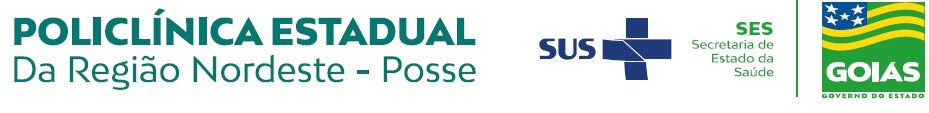 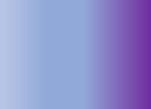 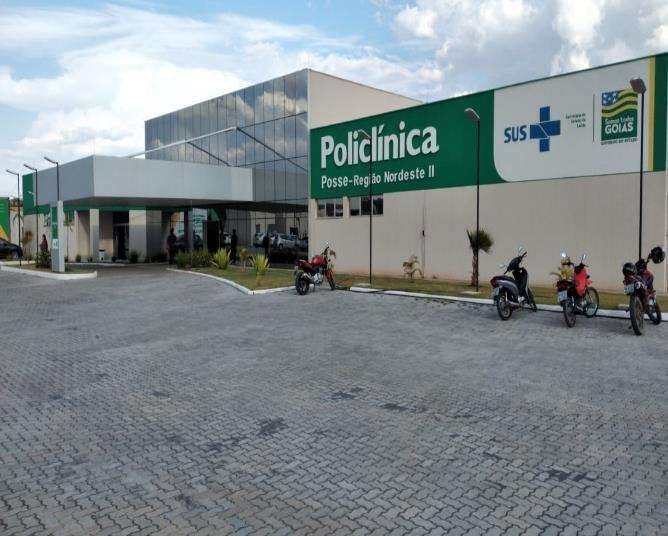 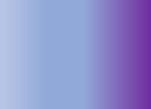 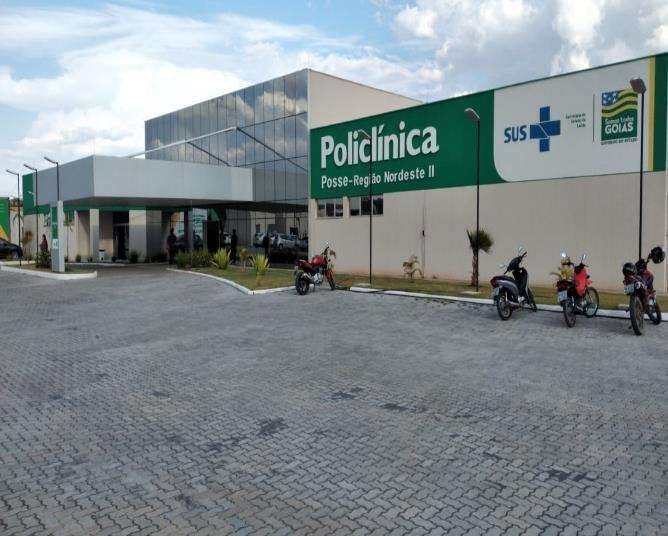 CONTRATO DE GESTÃO Nº051/2020 Competência: novembro/20211-ApresentaçãoO Instituto CEM é uma Instituição de direito privado sem fins lucrativos, fundada em 05 de março de 2010, inscrito no CNPJ/MF 12.053.184/0001-37, está localizado Estado de Goiás, Av. Dep. Jamel Cecílio, 2496, SALA 26 a - Jardim Goiás, Goiânia – GO, devidamente contratalizado  com Secretaria do estado de Goiás, por meio de Contrato de Gestão, para o gerenciamento, a operacionalização e a execução das ações e serviços de saúde em regime de 12 horas/dia na Policlínica Regional - Unidade de Posse, localizada à Av. Juscelino Kubitscheck de Oliveira na confrontação com terras da Prefeitura Municipal de Posse, setor Buenos Aires, Posse – GO, CEP: 73.900-000. A Policlínica Regional - Unidade de Posse, tem caráter regionalizado, definido após avaliação técnica da demanda por atendimento ambulatorial na rede pública de saúde, proporcionando, assim, maior rapidez ao diagnóstico e ao tratamento com atendimento de forma próxima e acessível ao cidadão, por meio de prestação de um conjunto de serviços que garantam uma intervenção rápida, eficaz e precoce. Além de orientar a terapêutica e ampliar a oferta de serviços ambulatoriais especializados da necessidade regional nos problemas de saúde que não podem ser plenamente diagnosticados ou orientados na rede básica, mas que não precisam de internação Hospitalar ou atendimento de urgência.2-Ações Voltadas Para Qualidade2.1-Relatório da Pesquisa de SatisfaçãoO presente relatório apresenta o resultado da pesquisa de satisfação dos usuários Policlínica Estadual da Região Nordeste – Posse, realizada entre os dias 01 à 30 de novembro de 2021, o método utilizado foi de amostragem. Os dados obtidos são consolidados por gráficos, para melhor visualização da percepção dos usuários no que se refere ao atendimento geral, limpeza, conforto e estrutura do prédio. Continuando com a nossa pesquisa de satisfação setorizada, para melhor percepção do grau de satisfação dos usuários da Policlínica Estadual da Região Nordeste – Posse. Dessa maneira conseguimos acompanhar de forma mais efetiva os atendimentos de cada setor.	Avaliação do atendimento por setorA tabela a seguir contém a quantidade de avaliações ruim, regular, bom e ótimo em cada setor, e o percentual das avaliações de cada setor do mês novembro, e esses resultados são demonstrados nos gráficos a abaixo.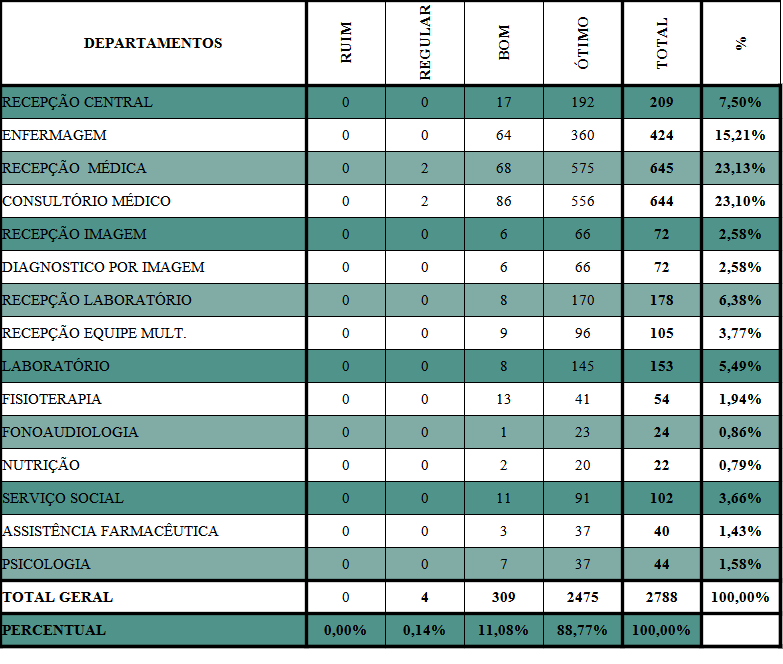 Neste primeiro gráfico está descrito o percentual de avaliação ruim, regular, bom e ótimo, dos atendimentos de cada setor da Policlínica.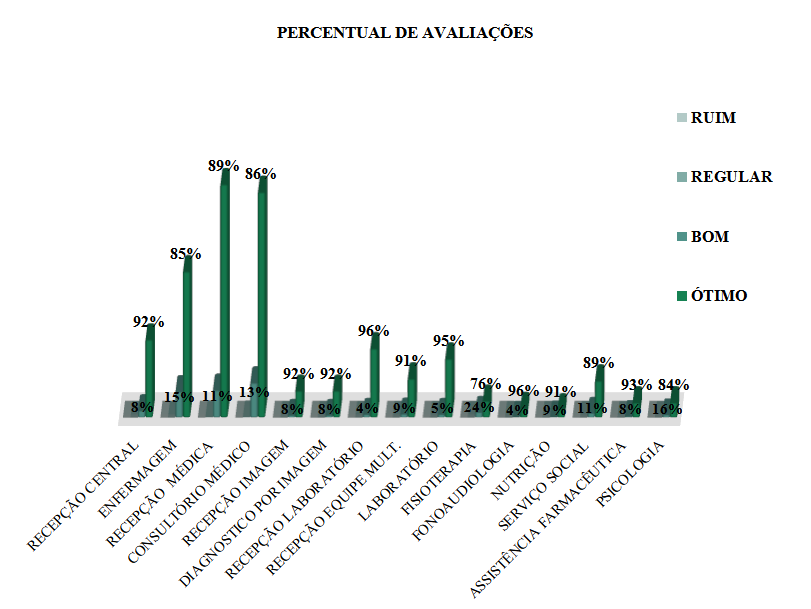 Este gráfico demonstra o índice geral de satisfação dos usuários da Policlínica, no quesito atendimento.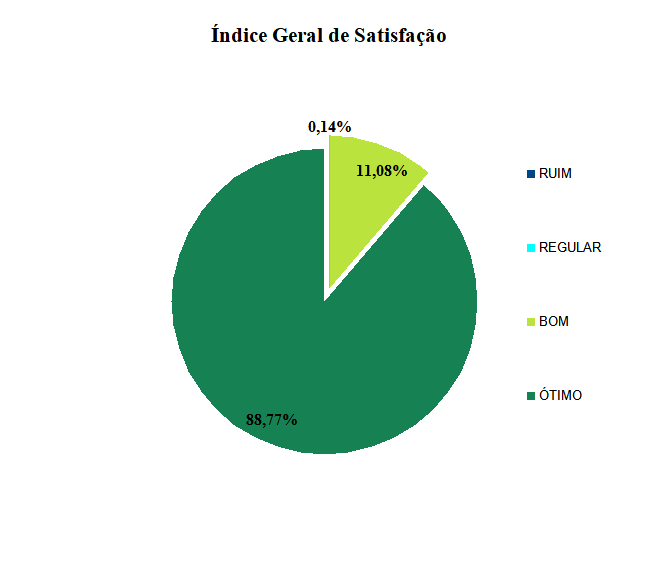 Observando a tabela e os gráficos acima, notamos que a Policlínica vem mantendo um alto índice de satisfação nas avaliações, mesmo os setores que pouco avaliaram, tem bons resultados.A Policlínica Estadual da Região Nordeste  – Posse tem atendido as expectativas dos nossos pacientes, sabemos que temos pontos a ser melhorado, principalmente em relação a marcação de retornos das consultas, este ainda é um gargalo que precisa melhorar, pois ainda temos muitas reclamações nesse sentido.	Avaliação da limpeza por setorNo quesito limpeza, seguindo a mesma linha de avaliação dos setores de atendimentos, os níveis de satisfação dos usuários são ótimos. Vejamos os resultados na tabela e nos gráficos a seguir.Este gráfico demonstra o índice geral de satisfação dos usuários da Policlínica, no quesito limpeza.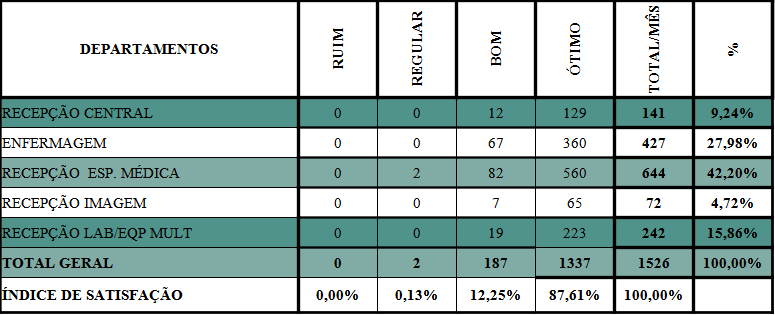 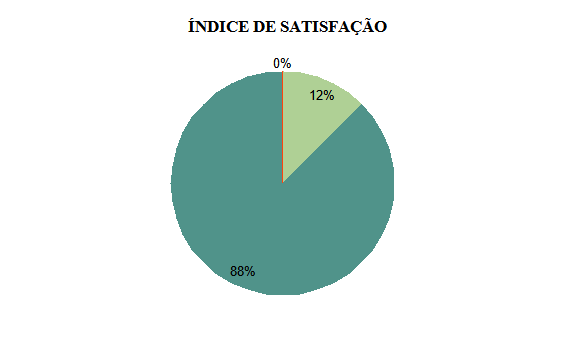 Como pode ser observado na tabela e nos gráficos, todos os setores da limpeza estão com um alto índice de avaliação ótima. E o índice geral de satisfação está em 88%, estes resultados demonstram a eficiência do serviço de limpeza da Policlínica Estadual da Região Nordeste – Posse.Comparativo das avaliações entre os meses outubro/novembroNesta planilha está descrito o quantitativo de pesquisas realizadas em cada setor, nos meses de outubro e novembro, esses resultados são demonstrados em gráficos para melhor percepção da aplicação da pesquisa e fazer um comparativo entre os meses.Como pode ser observado no gráfico, tivemos uma queda de 10,08% no total de avaliações no mês de novembro. Com a mudança no sistema regulador de consultas, ficamos alguns dias com poucos agendamentos de consultas e procedimentos, isso explica essa queda nas avaliações. 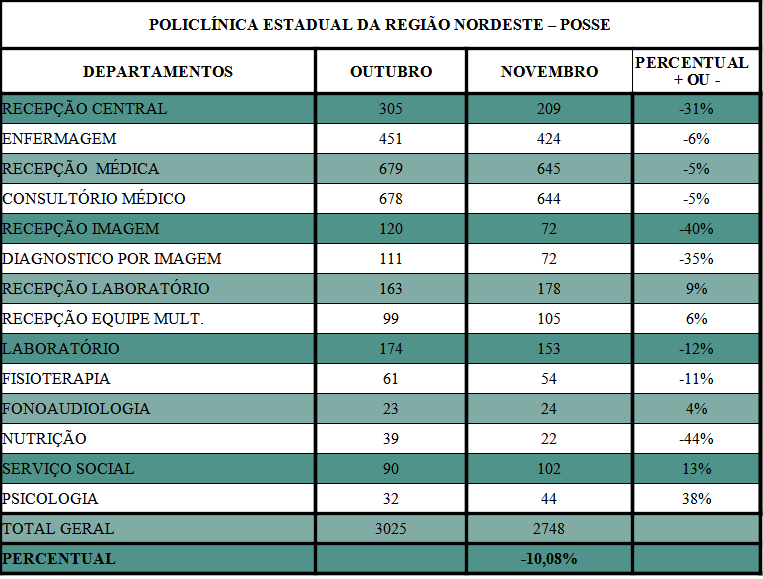 O gráfico a seguir representa o quantitativo de pesquisa em cada setor nestes dois meses. 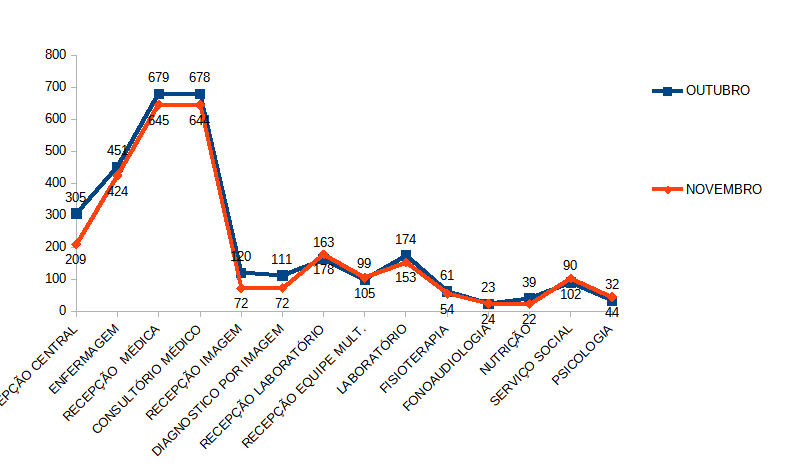 Quando aos indicadores, a planilha e o gráfico a seguir, destaca um aumento de 1,67% no índice geral de satisfação, porém, tivemos uma queda nas avaliações bom e ótimo, isso também é o reflexo da queda no total de avaliações do mês de novembro, porém, como ponto positivo, não tivemos nenhuma avaliação ruim, e as regulares tiveram um bom índice de queda.No gráfico a seguir demonstra esses resultados.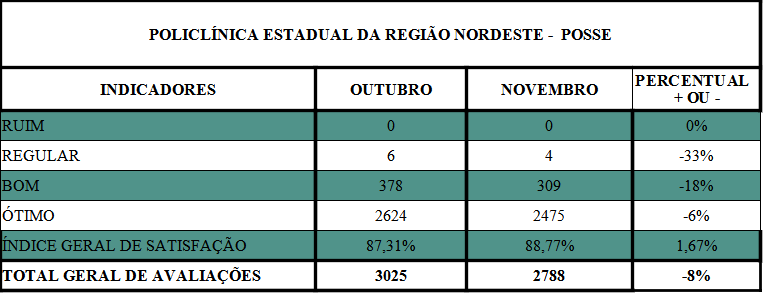 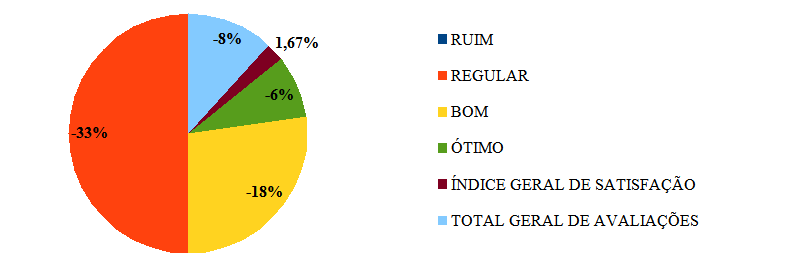 Avaliação HemodiáliseA clínica de Hemodiálise como um importante setor da Policlínica Estadual de Região Nordeste – Posse, também é realizada pesquisa de satisfação, porém, por se tratar de pacientes fixos, ou seja, como são pacientes renal crônico, e faz dialise três vezes por semana, utilizamos outro método para realizar a pesquisa de satisfação. Neste caso, aplicamos a pesquisa quinzenalmente utilizando o aplicativo SurveyMonkey, neste aplicativo foram criadas 09 perguntas relacionada ao atendimento dos pacientes da Hemodiálise. Essas perguntas podem ser enviadas via WhatsApp ou podem ser coletadas as respostas direto ao paciente, no caso da clínica de Hemodiálise o coordenador RT explica como funciona a pesquisa e pede para os pacientes responderem diretamente no celular usado para esse trabalho na clínica de hemodiálise. Dessa forma foi aplicada a pesquisa de satisfação na clínica de Hemodiálise, e tem nos retornado bons resultados e informações importantes para a melhoria das atividades desenvolvida no setor.	Veremos a seguir o resultado dessa pesquisa realizada na hemodiálise no mês de novembro.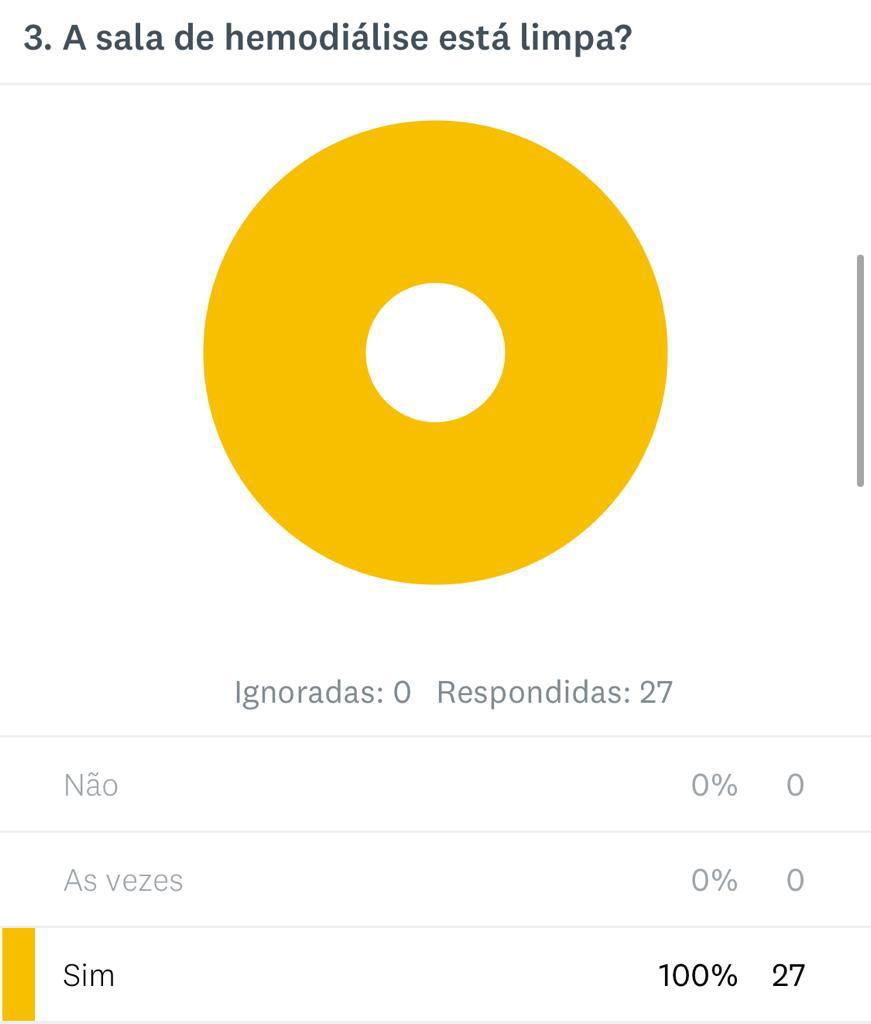 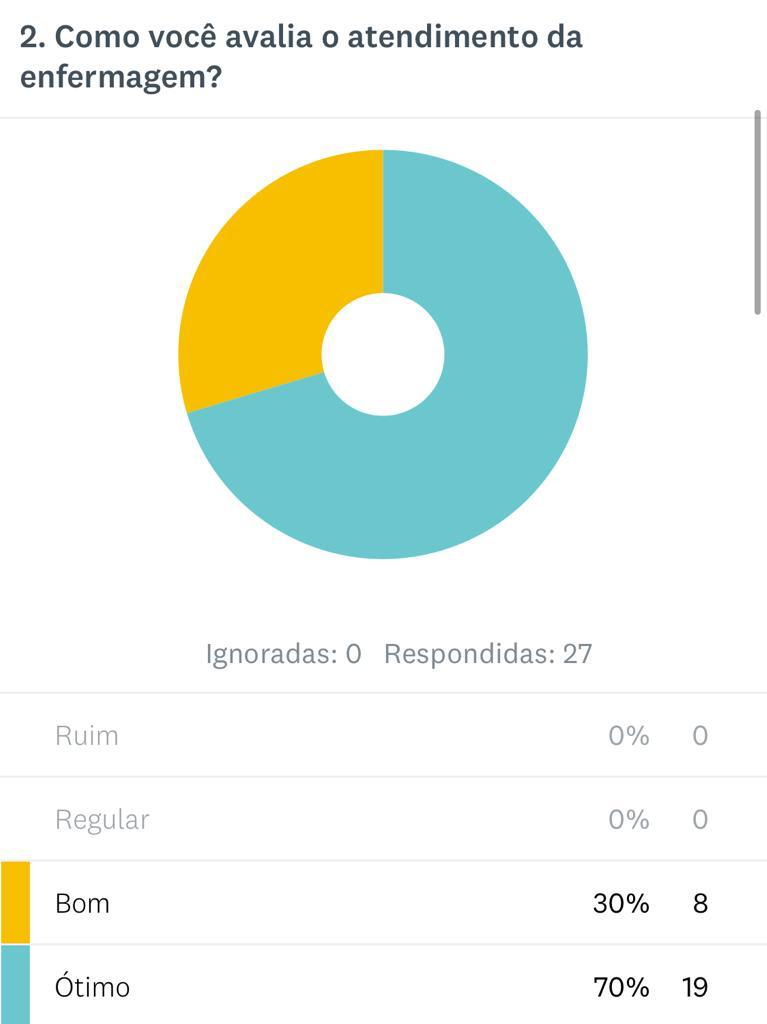 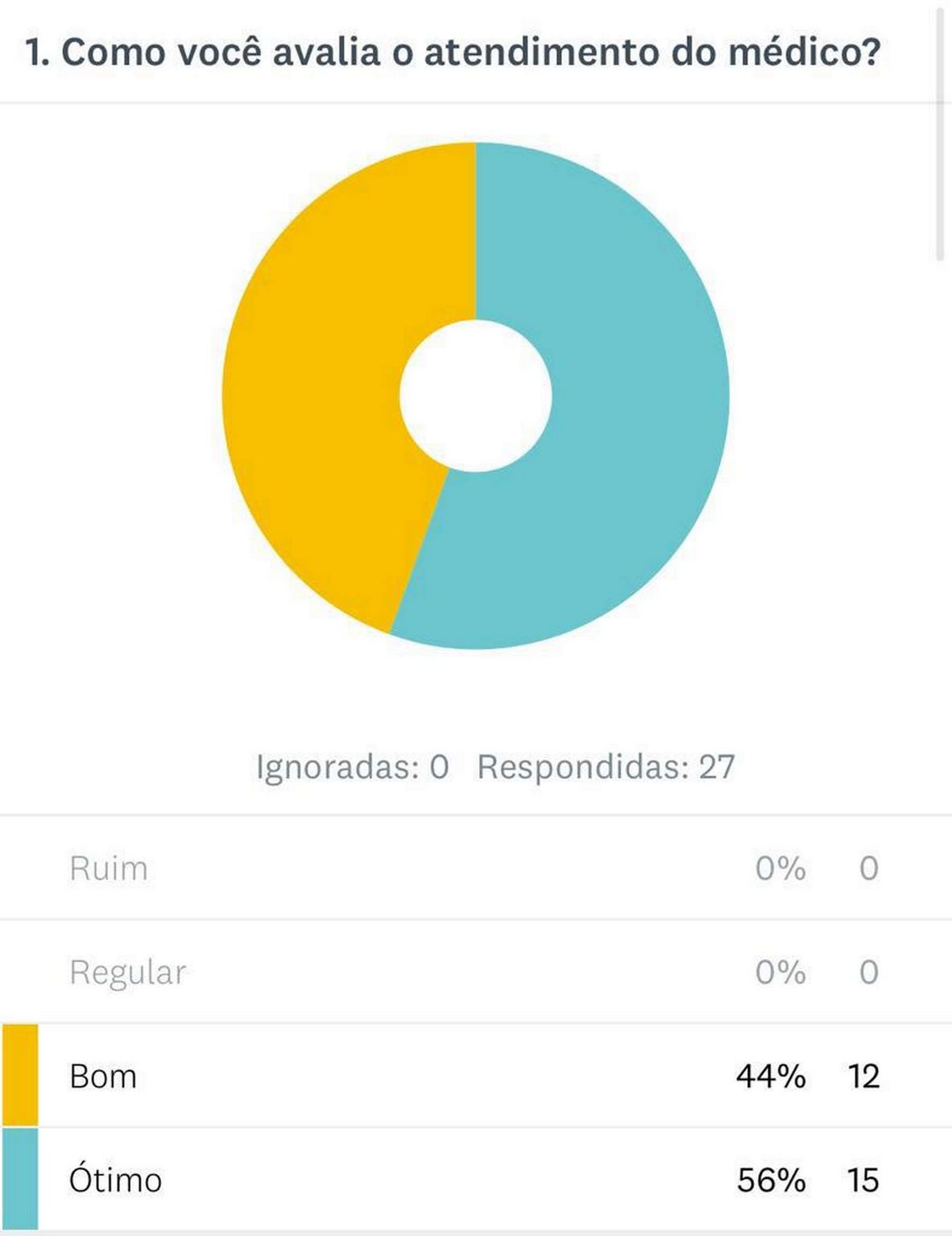 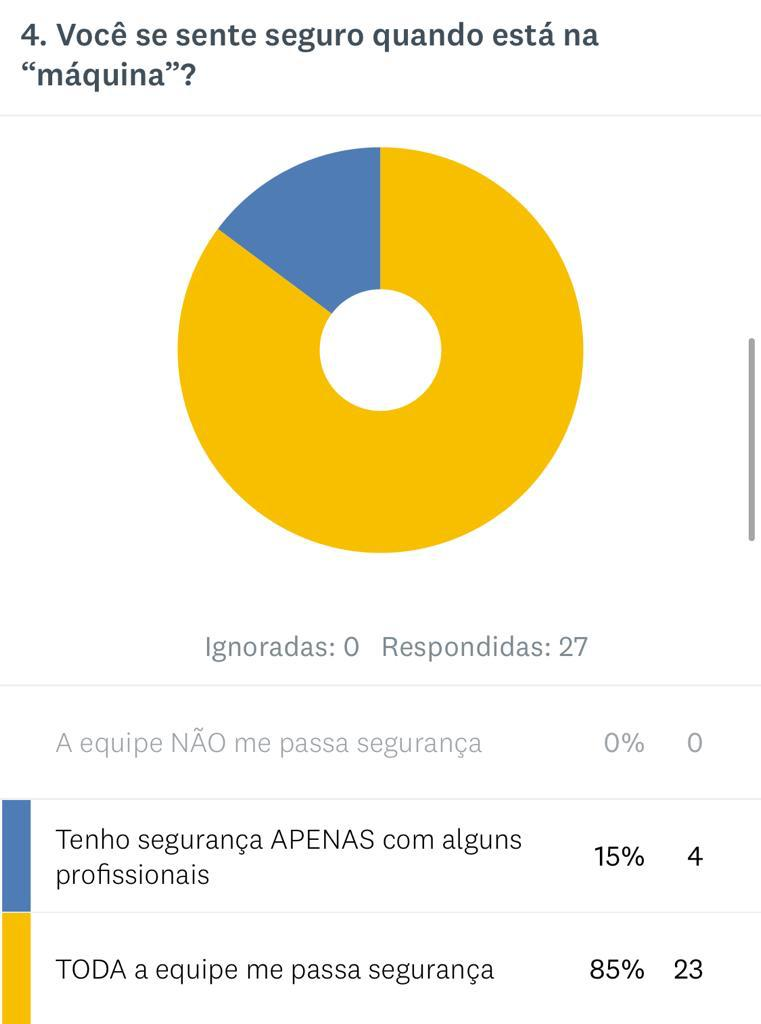 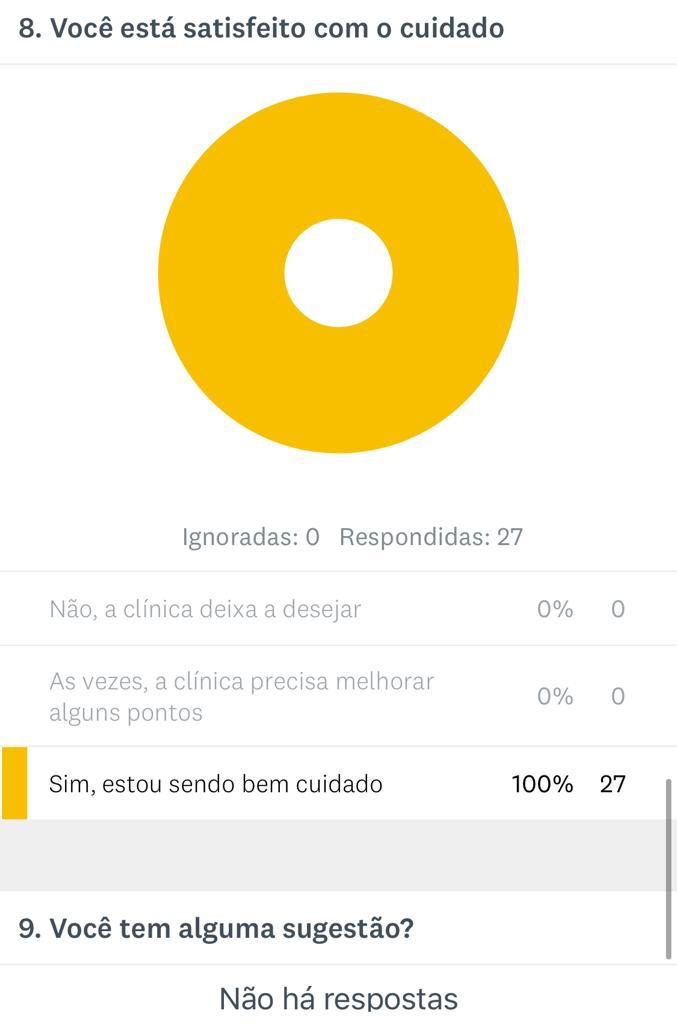 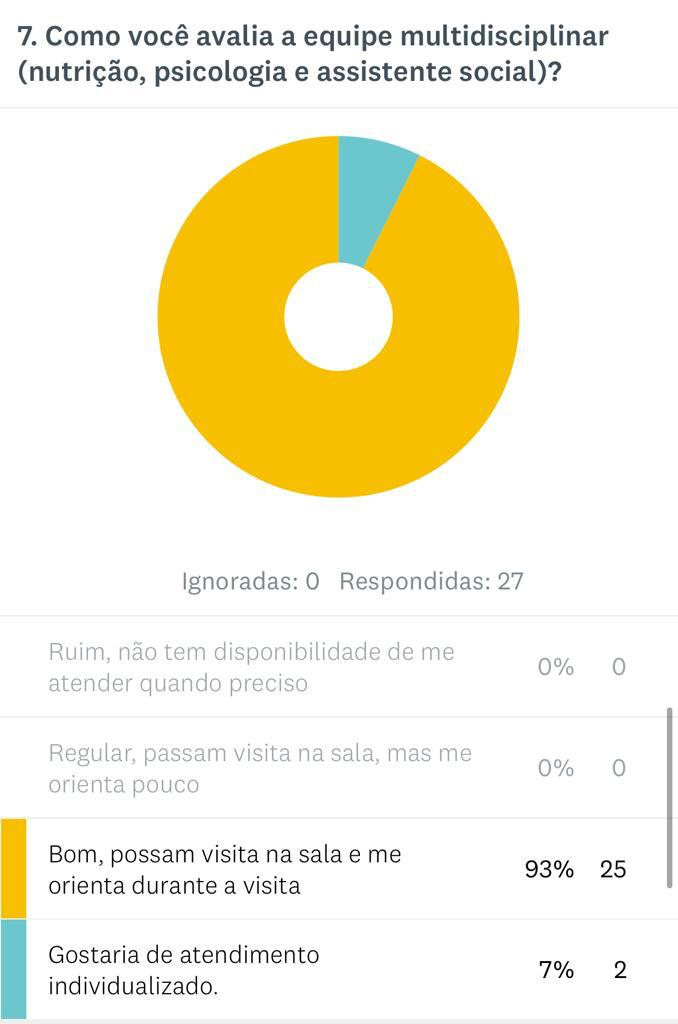 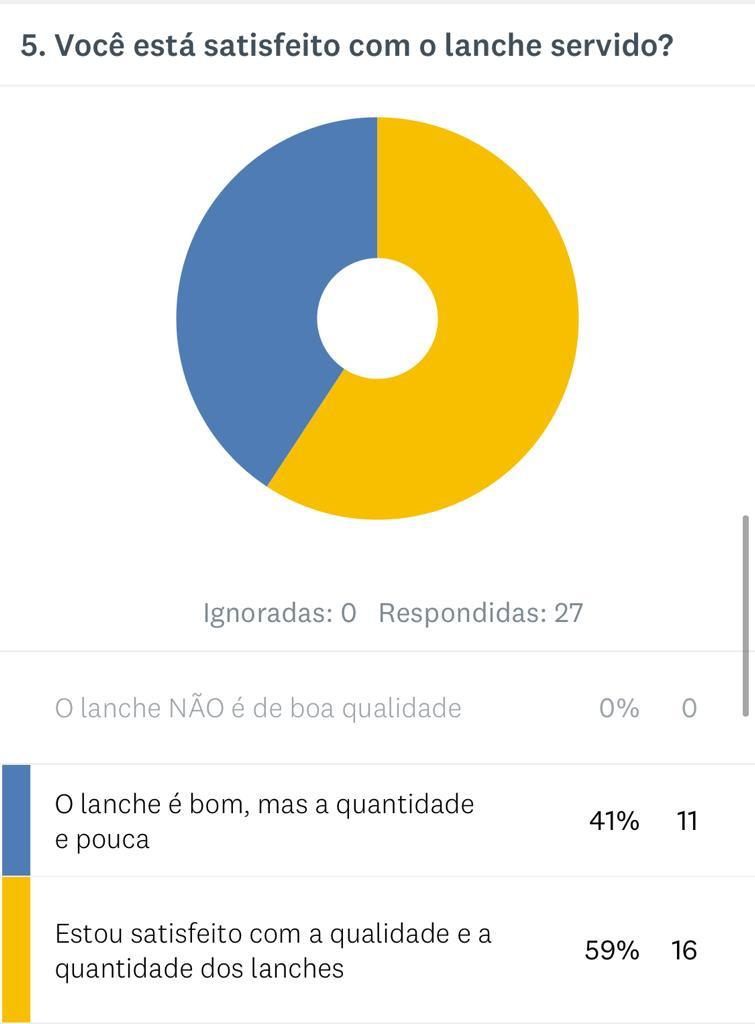 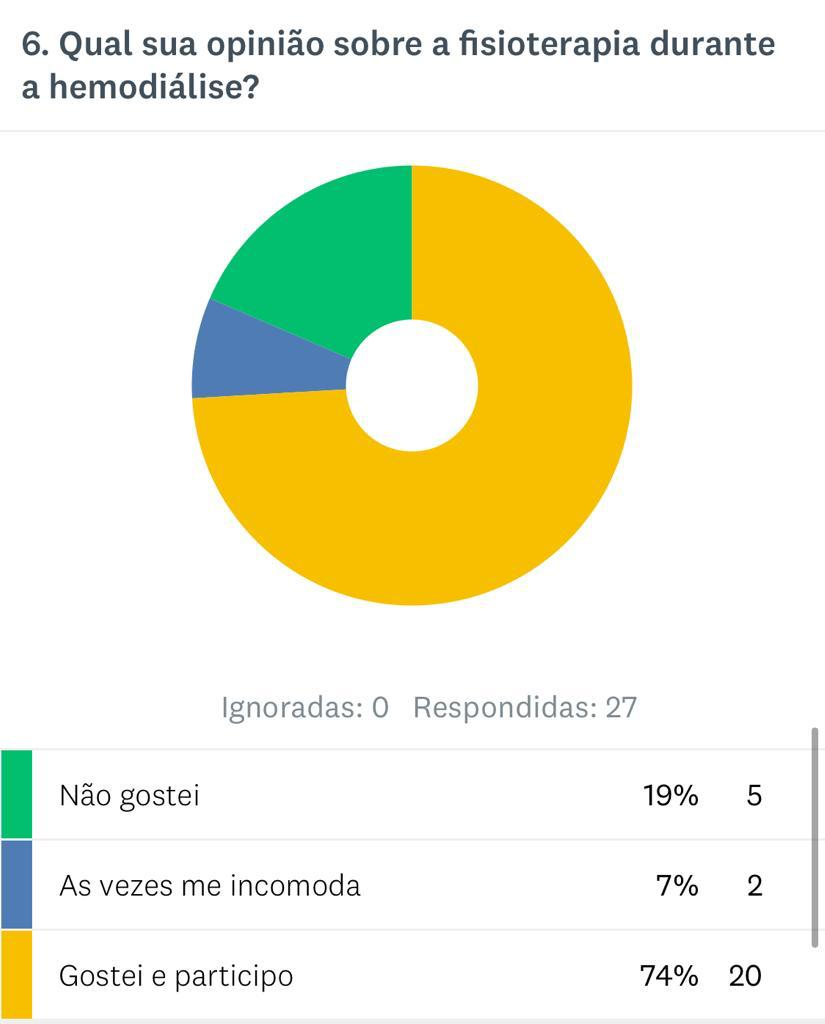 No setor de Hemodiálise, os quesitos atendimento, limpeza, segurança na máquina de Hemodiálise, alimentação, equipe multidisciplinar e satisfação, o índice de satisfação ficou da seguinte maneira: atendimento médico, 56% responderam ótimo, 44% bom, equipe de enfermagem 70% responderam ótimo, 30% bom, em relação ao lanche 41% diz que é bom, mas a quantidade é pouca e 59% estão satisfeito com a qualidade e quantidade, limpeza 100%, segurança na máquina 85% se sentem seguros e 15% se sentem seguros apenas com alguns profissionais, fisioterapia 74% gosta e participa, 7% diz que fica incomodado e 19% não gosta, disponibilidade da equipe multidisciplinar (nutrição, psicologia e assistente social) 93% acha bom e 7% gostaria de atendimento individualizado,  satisfação com o cuidado com o paciente100%. Aqui estamos com as avaliações em todos os quesitos com uma boa avaliação, toda a equipe trabalha sempre para oferecer as melhores condições de tratamento para os pacientes.Análise geral dos resultados da pesquisa de satisfaçãoAnte os resultados expostos nas tabelas e gráficos, constatou-se que a Policlínica Estadual da Região Nordeste – Posse, vem mantendo o seu alto índice de satisfação com pequenas alterações de um mês para outro, neste mês as avaliações ficaram com um índice geral de aprovação de 88,77% no atendimento e 88% na limpeza, e na hemodiálise as avaliações também ficaram com um bom índice de satisfação, ao contrário do mês passado onde tivemos avaliação ruim em alguns quesitos, este mês a maioria dos quesitos foram bem avaliados. No geral a Policlínica está com ótima avaliação do atendimento, na limpeza e também na hemodiálise, esse é o resultado que buscamos e queremos sempre, ou seja, prestar o melhor serviço da região aos nossos usuários, visando sempre o acolhimento humanizado, eficiente e de qualidade. Ouvidoria da Policlínica Estadual da Região Nordeste – PosseA Ouvidoria da Policlínica Estadual da Região Nordeste – Posse, tem por objetivo intermediar a relação usuários e a Gestão, desta forma, garantir que o direito de ambos seja exercido e tratado adequadamente. Têm a atribuição de receber as manifestações encaminhadas pelos usuários da Policlínica e levá-las ao conhecimento de cada responsável pelos setores competentes, para as devidas providências. Desta forma, todas as manifestações de reclamações, elogios, sugestões e quais que outras que sejam de responsabilidade desta Ouvidoria, são registradas no Sistema OuvidorSuS. Após o devido acolhimento e escuta ao usuário, as manifestações são registradas, analisadas, classificadas, tipificadas e encaminhadas para o setor responsável, que acompanha o desenrolar até o retorno ao cidadão e a finalização da manifestação.A Ouvidoria da Policlínica Estadual da Região Nordeste – Posse, no mês de novembro registrou 12 manifestações, sendo todas pessoalmente, deste total 08 são elogios 02 solicitações e 02 reclamações. As manifestações de reclamações e solicitações foram enviadas aos setores responsável para as devidas providências, e os elogios encaminhadas para conhecimento. Veja no gráfico a seguir.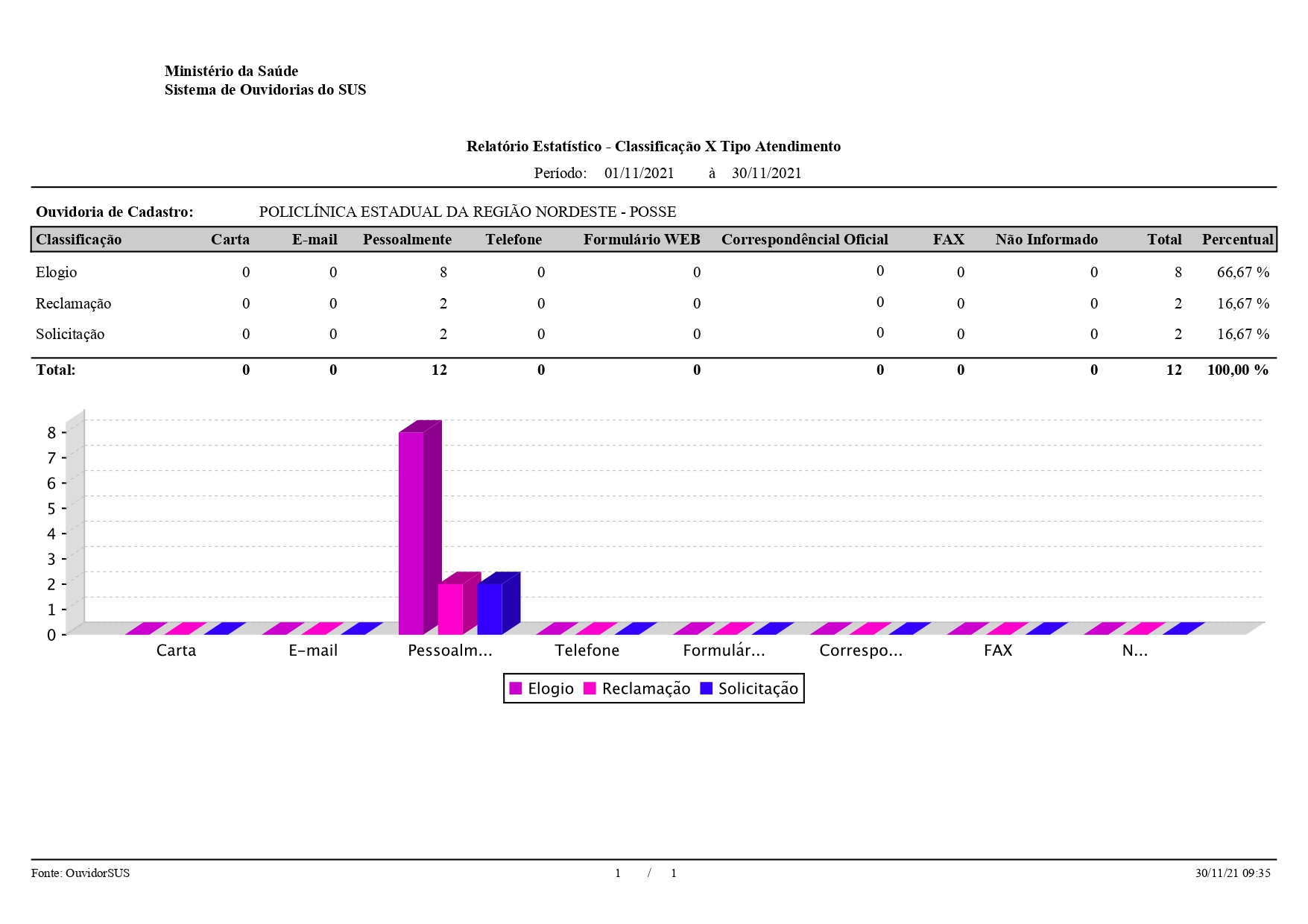 Observando o gráfico, notamos que a maioria das manifestações recebida por esta ouvidoria foram de elogios, o que representa 66,67% das manifestações. Este resultado é o reflexo do resultado da pesquisa de satisfação, onde o índice geral de satisfação ficou com ótima avaliação, ou seja, ficou em 88,77%.Além da alimentação do Sistema OuvidorSUS, recebemos pacientes que muitas vezes precisam de orientação para dar prosseguimento no atendimento, nestes casos, orientemos os pacientes sobre o que deve ser feito, e em seguida alimentamos o sistema com a disseminação de informação, neste caso não registramos essa informação como manifestação, e sim como informação que foi repassada.Para aprimorarmos cada vez mais nossos atendimentos, nos dias 17, 18 e 19 a Ouvidora Anisia e o Técnico em ouvidoria Marcos, recebemos capacitação de operacionalização do Sistema OuvidorSUS, na ocasião, além de aprendermos mais sobre o sistema, também foram abordados temas como: qual a função da ouvidoria do SuS como elo entre cidadã e gestão; Ações da ouvidoria na mediação de conflitos, etc.Anísia Vieira de BarrosAssistente de Ouvidoria2.2-Relatório das Comissões2.2.1 - Comissão de Núcleo de Ensino, Pesquisa e ExtensãoO Núcleo de Educação Permanente (NEP) da Policlínica Estadual da região Nordeste -Posse tem como finalidades ações educativas com intuito de informar, educar e conscientizar sobre inforamações importantes e relevantes de sáude, seguindo os preceitos da educação continuada, entendendo que este é um complemento à formação do profissional, aperfeiçoando o aprendizado e desenvolvimento de habilidades que serão primordiais para o crescimento do colaborador dentro da empresa e fora dela. O NEP é constituído por no mínimo 5 (cinco) membros, de caráter multidisciplinar, estes aos quais foram indicados pela Diretoria Geral da Policlínica Estadual da região Nordeste – Posse. Porém pode haver indicação a novos membros por gestores ao qual estes serão submetidos à apreciação e aprovação em reunião colegiada do NEP.As atribuições deste NEP são: Planejar e executar apoio aos treinamentos realizado na Policlínica Estadual da região Nordeste – Posse e de forma externa. Acompanhar o desenvolvimento dos profissionais, avaliar cada treinamento quanto sua eficácia, eficiência e efetividade na unidade, realizar o Plano Anual de Treinamento da unidade. Estabelecer e aplicar diretrizes de educação continuada, permanente e de extensão na unidade. Ademais cabe ressaltar que este NEP, contém inúmeras outras atribuições e competências inerentes a área educacional (treinamento, formação, capacitação e desenvolvimento).Os membros que compões este NEP:Ana Caroliny gomes – enfermeiraJoão Carlos Gondim- MédicoDiego Mendonza- MédicoKamylla Divina BritoCledimar Bispo dos SantosO presente relatório demonstra as atividades os treinamentos realizados na unidade pelo Núcleo de Educação Permanente - NEPE, locado na Policlínica Estadual da região Nordeste – Posse.TREINAMENTOS SOLICITADOS NA POLICLÍNICA DE POSSETREINAMENTOS REALIZADOS NA POLICLÍNICA DE POSSECARGA HORARIA TOTAL DOS TREINAMENTOS REALIZADOSAVALIAÇÃO DE EFICACIA DOS TREINAMENTOS DE AGOSTO/2021Analise Critica: Conforme analisamos as avaliações de eficácia dos treinamentos, correspondem de forma satisfatória.Plano de ação utilizando o 5W2H para os retestes: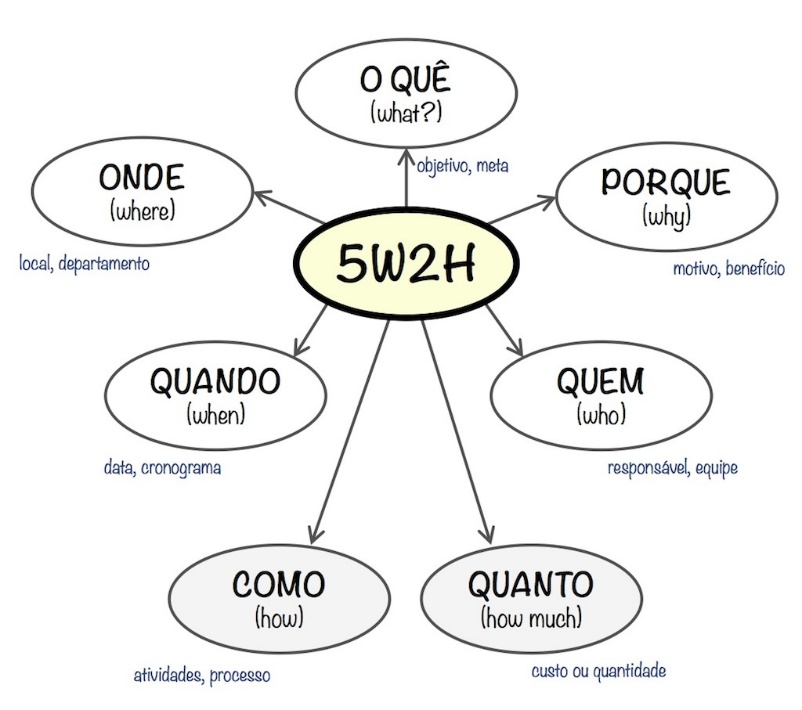 AÇÕES EDUCATIVASDESENVOLVIMENTO DA REUNIÃODiante à reunião mensal in loco (Policlínica Posse) que aconteceu no dia 30 de novembro de 2021:Foi discutido junto ao NEP sobre as demandas de cursos a serem ofertadas aos colaboradores da Policlínica de Posse, levando em consideração a área de atuação com intuito de aprimorar e ampliar o conhecimento dos mesmos.Durante todo o mês de dezembro será realizado, ações referentes ao dezembro Vermelho: Campanha Nacional de Prevenção ao HIV/Aids e outras Infecções Sexualmente Transmissíveis. campanha instituída pela Lei nº 13.504/2017, marca uma grande mobilização nacional na luta contra o vírus HIV, a Aids e outras IST (infecções sexualmente transmissíveis), chamando a atenção para a prevenção, a assistência e a proteção dos direitos das pessoas infectadas com o HIV. CONSIDERAÇÕES FINAISConforme relatório do mês de novembro/2021, o Núcleo de Ensino e Pesquisa está realizando suas atividades de treinamentos e palestras, e disponibilizando cursos para aperfeiçoamento dos colaboradores, no intuito da educação continuada. Entendemos que existe a necessidade de ofertar um maior número de treinamentos e cursos, porém ressalta-se a falta de tempo livre dos mesmos, devido ao fluxo de atendimento.________________________________________Enf. Ana Caroliny GomesCOREN GO 474.4242.2.2 - Comissão de Núcleo de Segurança do PacienteNo mês de novembro, o NSP não houve notificações de acidentes e eventos adversos na unidade e no sistema NOTIVISA. 	Ocorreu reunião no mês de outubro e foi identificado, no setor de Endoscopia/Colonoscopia, que a campainha do acionamento da equipe em caso de intercorrência com o paciente já estava com seu devido reparo sido concluído e funcionando no setor. _______________________________________Kamylla Divina Brito do CarmoCOREN GO 611.8062.2.3 - Comissão de Serviço de Controle de Infecção Relacionada a Assistência à Saúde No mês de novembro, o Serviço de Controle de Infecção Relacionada a Assistência à Saúde não notificou nenhum caso e nenhum afastamento de colaboradores pelo COVID 19.Na farmácia houve a dispensação de vancomicina 500mg para três pacientes do serviço de hemodiálise, sendo que um apresentou infecção urinaria e os outros dois apresentaram infecção no ostio de inserção de cateter, não sendo necessário retirar o mesmo, apenas cuidados mais específicos como uso de antibióticos e curativos.No serviço ambulatorial não houve, até a presente data, nenhum curativo e nenhum procedimento invasivo (pequena cirurgia). 	________________________________________Enf. Kamila Timo Oliveira MesquitaCoordenadora RT de Enfermagem COREN GO 497.1902.2.4 - Comissão de Gerenciamento de Resíduos de SaúdeNo mês de novembro, a empresa responsável pela coleta de resíduos, coletou um total de 658,700 kg de resíduos, sendo:	Tipo A: 635,750 kg	Tipo E: 22,950 kg	Isso mostra que no mês referente, houve uma quantidade maior de produção de resíduos de saúde, ao mês anterior. Não houve coleta de resíduos tipos B no mês de novembro.Não houve nenhuma notificação de intercorrência com a produção ou coleta desses resíduos.______________________________________Cledimar Bispo dos SantosTécnico de Segurança do Trabalho2.2.5 - Comissão de Ética MultiprofissionalAberta a pauta da reunião, presente todos os que compõem a Comissão. Dada a palavra a cada profissional, foi verificado que não houve nenhuma demanda/notificação quanto a pratica dos profissionais da equipe que envolva questões éticas.Na oportunidade, foi discutido sobre o novo modelo de atendimento que será implantado na unidade – “Atendimento Global”, onde contará com participação dos profissionais da equipe multidisciplinar, salientando assim a importância do sigilo ético e a importância do atendimento humanizado para com os usuários._______________________________________Jaqueline Alves de SousaPresidente da Comissão de Ética Multiprofissional2.2.6 - Comissão de Avaliação de Análise de Revisão de Prontuários MédicosOs prontuários médicos da Policlínica Estadual da Região Nordeste Posse, são avaliados mensalmente sob a óticade 02 indicadores:Indicador 01: Avaliação mensal dos 05 CID´s ( Classificação Internacional de Doenças ) maisutilizados nos prontuários ambulatoriais da Policlinica Regional – Unidade de Posse. **Exceto o CID Z000Indicador 02: Avaliação mensal do número de prontuários de atendimento com CID Z000.Foram avaliados um total de 5.153 prontuários ambulatoriais referentes ao período de 01/11/2021 a  30/11/2021.Resultados do indicador 01:Conclusão do indicador 01: O CID N180 foi o mais utilizado na Policlínica Estadual da Região Nordeste Posse no mês de novembro de 2021, com 335 registros encontrados, perfazendo um total percentual de 6,5% em relação ao total de prontuários ambulatoriais registrados.Resultados do indicador 02:Este indicador não se refere aos atendimentos médicos. O sistema MV não permite abertura de prontuário médico sem indicação do CID. Portanto o indicador foi excluído da avaliação de prontuários médicos e foi aberta junto a gerência médica investigação acerca da origem dos atendimentos sem CID informado provavelmente oriundos da equipe multidisciplinar.Resultados do indicador 03:Conclusão do indicador 03: O total de prontuários de atendimento ambulatorial com CID Z000 perfaz um quantitativo percentual de 199 prontuários avaliados com 3.86% de prontuários registrados em relação ao total de atendimentos ambulatoriais no mês de novembro 2021.Houve queda percentual relevante em relação ao mês anterior.Os dados deram origem ao direcionamento para educação continuada junto ao corpo clínico.__________________________________________Dr. João Carlos Gondim MagalhãesDiretor Técnico MédicoCRM - GO 23.5842.2.7 - Comissão de Proteção RadiologiaNo mês de novembro, foram sanadas as exigências dos técnicos da SUVISA.O setor de Imagens encontra-se dentro das normas exigidas, pelos órgãos competentes e pelas normas da empresa.Não houve nenhuma intercorrência relacionada a proteção radiológica no mês de novembro. Todos os profissionais estão em uso adequado de EPIs. ______________________________________Fábio Pires CamposSetor de Radiologia2.2.8 - Comissão de Farmácia e TerapêuticaNo dia 29 de novembro de 2021 às 14 horas a Comissão de Farmácia e Terapêutica, composta pelos seguintes membros: Tauana Luiza Echer – Farmacêutica, Kamila Timo Oliveira Mesquita – Coordenadora de Enfermagem e Igor Valente Teixeira – Almoxarife; se reuniu na Sala de Reunião - Administração para tratar de assuntos pertinentes da Comissão. A Farmacêutica apresentou os números de pacientes atendidos no mês de outubro do Programa de Medicamentos do Componente Especializado Juarez Barbosa:Abertura de novos processos: 08Renovação de Processos: 50Inclusão de medicamentos: 06Acompanhamento de processo: 05Alterações de medicamentos: 01Dispensação de medicamentos: 218A Farmacêutica apresentou também o número atual de processos ativos do Programa de Medicamentos do Componente Especializado Juarez Barbosa na Policlínica Estadual da Região Nordeste - Posse, que até o momento são 282.Além dos Medicamento do Componente Especializado Juarez Barbosa foi informado sobre o Inventário de final de ano que será realizado na Farmácia e no Almoxarifado entre os dias 20 e 22 de dezembro e que neste período não poderá ser dispensado nada em ambos os setores, desta forma será avisado para os colaboradores se organizarem para repor o estoque dos demais setores antes destas datas.__________________________________________Tauana Luiza EcherFarmacêutica CRF/GO: 148522.2.9 - Comissão Interna de Prevenção de AcidenteNo mês de novembro não houve ocorrência de nenhum acidente de trabalho na          unidade.Durante a reunião da CIPA do referido mês, foi solicitado o tapede do Hall de Entrada que está gasto e com dobras nos cantos, o que  pode ocasionar queda. O ponto eletrônico que fica no Hall de Entrada, estava com infiltração, a água da chuva escorria pela parede até o relógio de ponto, já foi verificado e consertado.Terminamos a reunião com o convite para que a Cipa promova uma palestra referente ao câncer de pele (Dezembro Laranja).__________________________________________Fabrícia Launa de Castro e SilvaPresidente da CIPA2.2.10 - Comissão de Verificação de ÓbitoEm reunião os membros que compõem a Comissão de Verificação de óbito da Policlinica Estadula da Região Nordeste – Posse, verificou que não houve nenhuma ocorrência quanto á óbito na Unidade no mês de novembro/2021.________________________________________Jaqueline Alves de SousaPresidente da Comissão de Ética Multiprofissional3-Atividades Realizadas No MêsReunioes, eventos,comemoraçõesReunioes, eventos, comemorações  realizadas na Policlinica Estadual da Região Nordeste – Posse.Objetivo:Todas essas campanhas servem de alerta tanto para prevenção das doenças, quanto para abertura de debates sobre elas, conscientização e educação do público e troca de experiência entre as pessoas. Ou seja, reflete no cuidado com a saúde no dia-a-dia da população. Programação/Conteúdo:Treinamento e oriêntações sobre o uso correto de EPI’sRealizado dia 01 de NovembroInicio ás 02:05 termino ás 15:10Publico Alvo: Todos colaboradores.Uso correto de EPI’s mascaras, luvas, capote,touca e protetor facial.A Policlínica Estadual da Região Noroeste – Posse realizou uma Capacitação e Treinamento e orientações de uso correto de EPI’s aos colaboradores desta unidade de saúde a fim de evitar possíveis acidentes de trabalho.  A ação foi organizada e ministrada pelo Técnico em Segurança do Trabalho; Cledimar Bispo dos Santos. Registro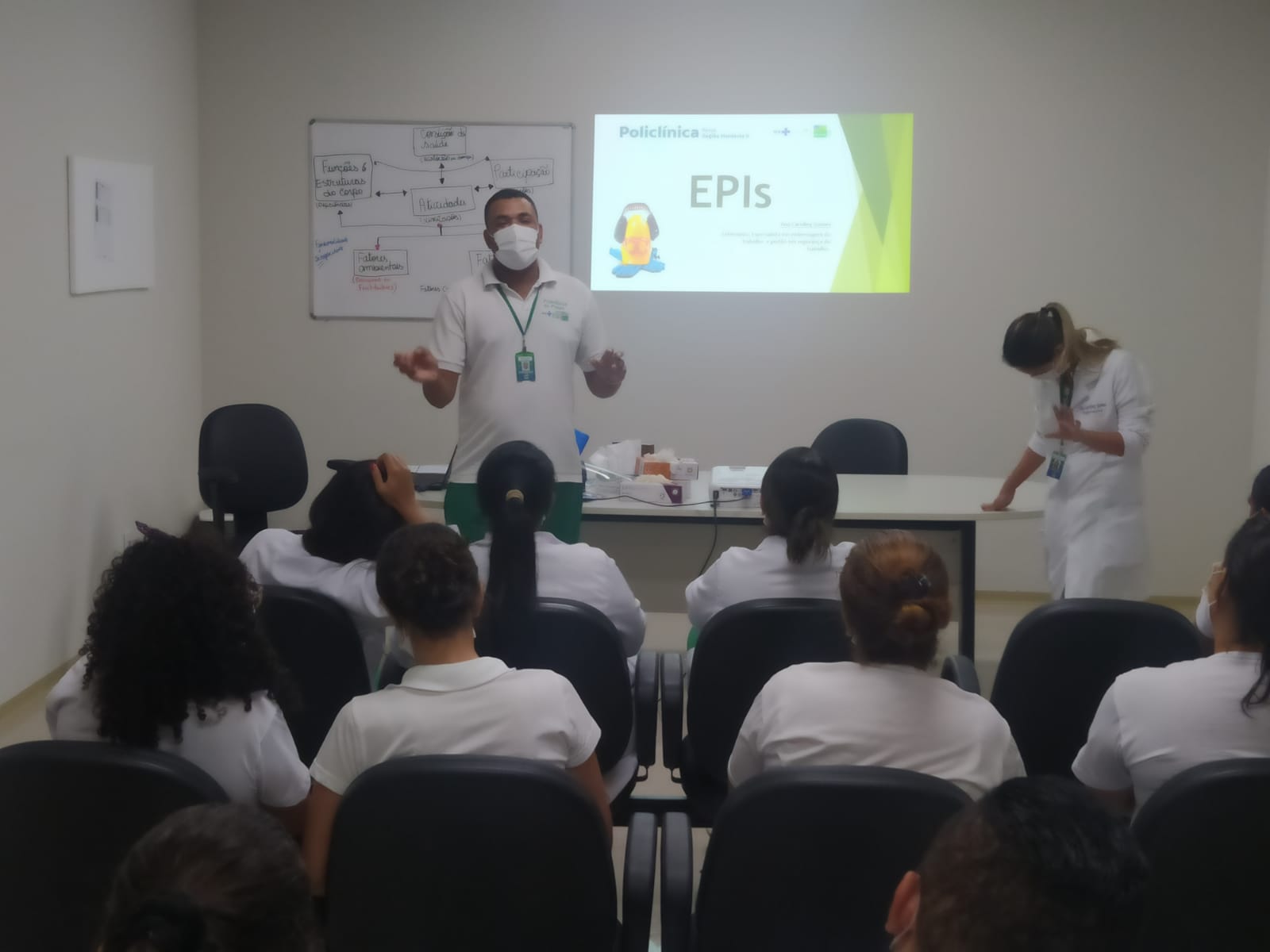 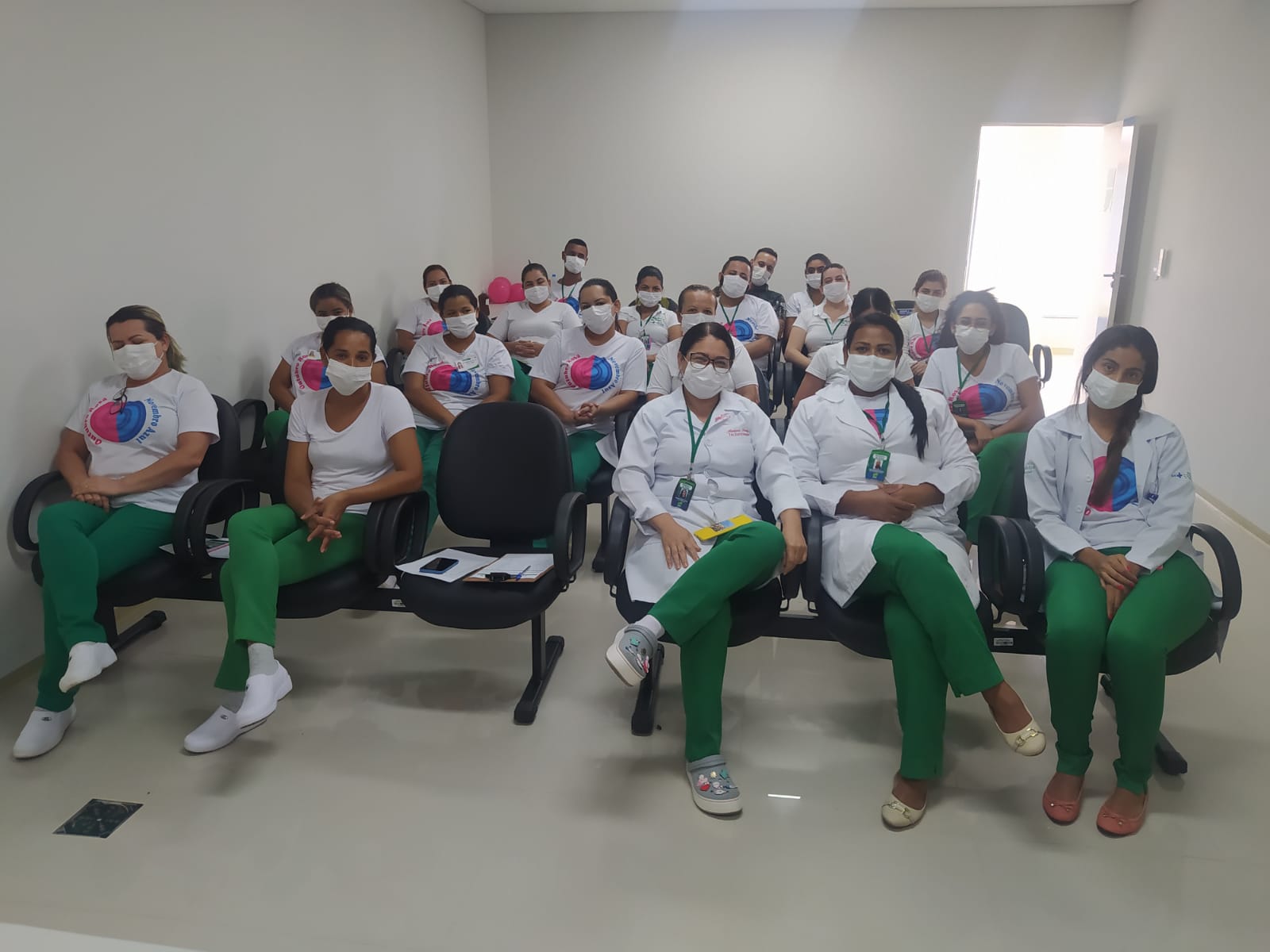 Programação/Conteúdo:	 Palestra e orientações sobre a importância do PCMSORealizado dia 01 de NovembroInicio ás 15:15, término ás 16:00Publico Alvo : Todos colaboradore A Policlínica Estadual da Região Nordeste – Posse realizou Palestra e orientações sobre a importância do Programa de Controle Médico de Saúde Ocupacional – PCMSO que é uma importante ferramenta para a preservação da saúde dos colaboradores da Policlínica para evitar acidentes de trabalho.   A ação foi organizada pelo Técnico em Segurança do Trabalho Cledimar Bispo dos Santos pelo Ministrada pela Enfermeira do Trabalho Ana Caroliny Gomes. Registro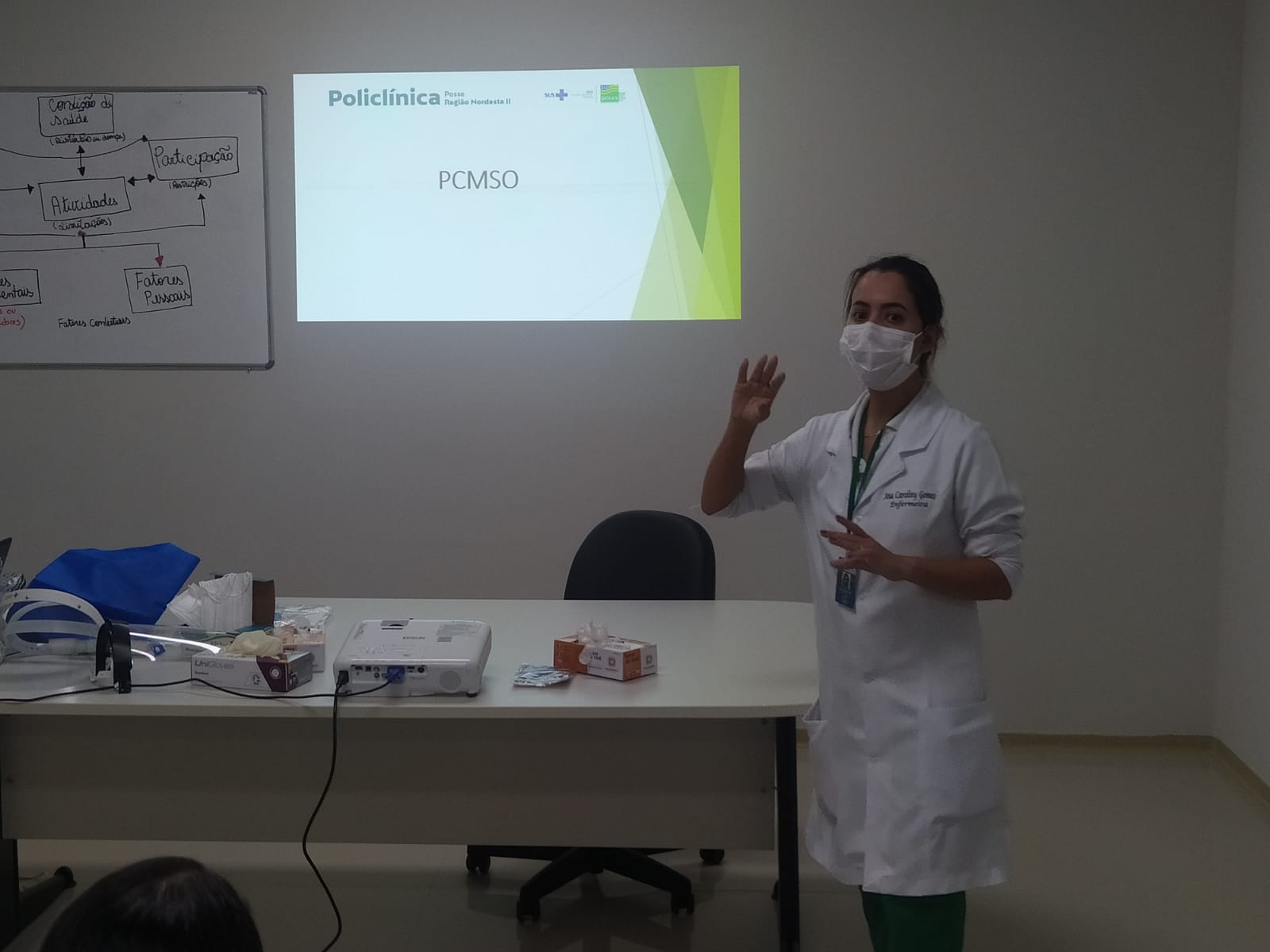 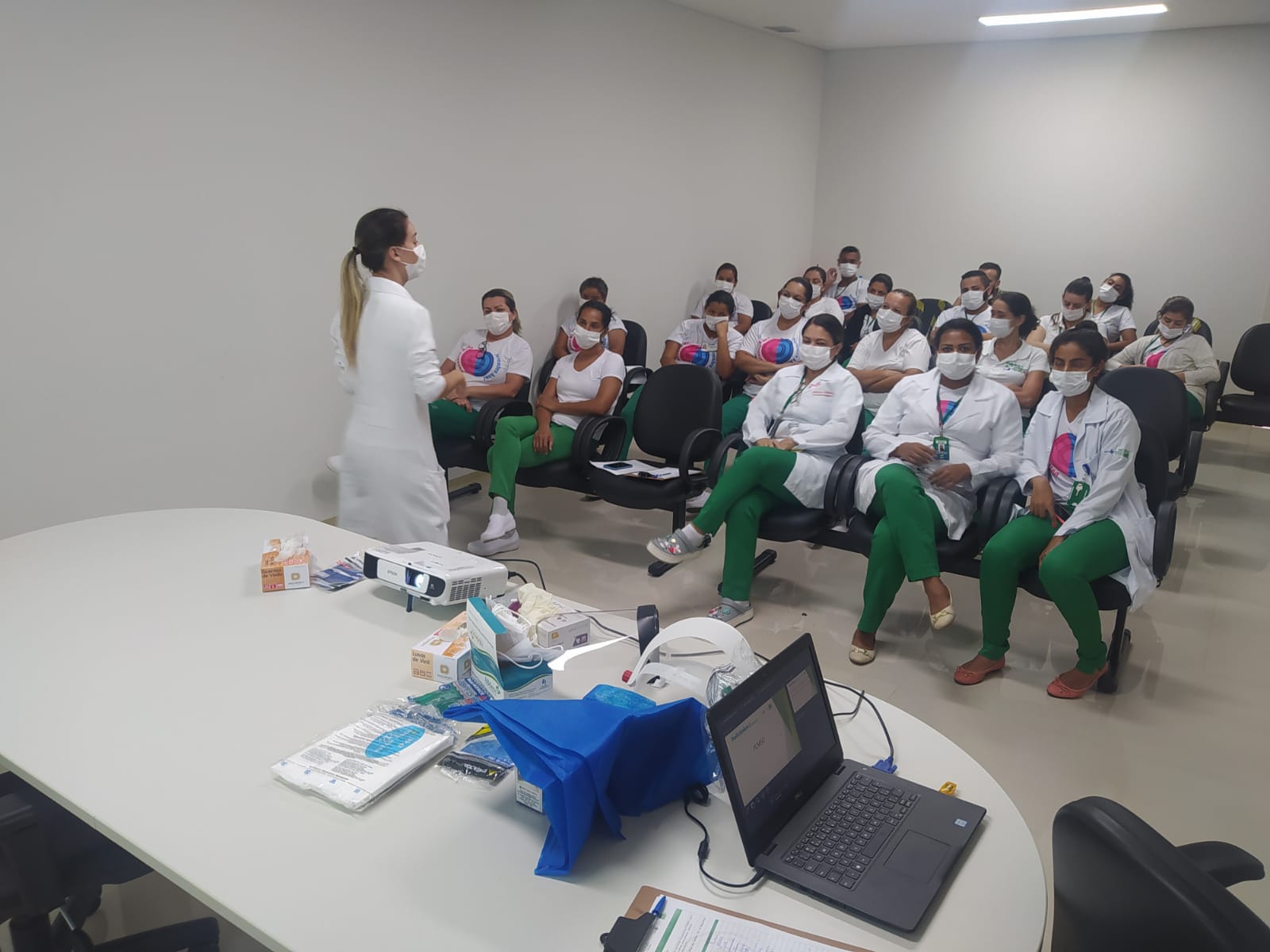 Programação/Conteúdo:	Palestra e orientações de Ergonomia NR-17Realizada dia 01 de NovembroInicio as 16:10, termino as 17:00Publico Alvo : Todos colaboradoreA Policlínica Estadual da Região Nordeste – Posse realizou no dia 01 de Novembro, uma Palestra e orientações de Ergonomia NR-17 com o objetivo capacitar os trabalhadores para identificar possíveis problemas ergonômicos bem como os fatores de risco relacionados à Ergonomia no ambiente de trabalho,  visando estabelecer parâmetros que permitam a adaptação das condições de trabalho às características psicofisiológicas dos trabalhadores, de modo a proporcionar um máximo de conforto, segurança e desempenho eficiente no ambiente de trabalho.. A ação foi organizada pelo Técnico em Segurança do Trabalho Cledimar Bispo dos Santos pelo Ministrada pela Enfermeira do Trabalho Ana Caroliny Gomes. Registro 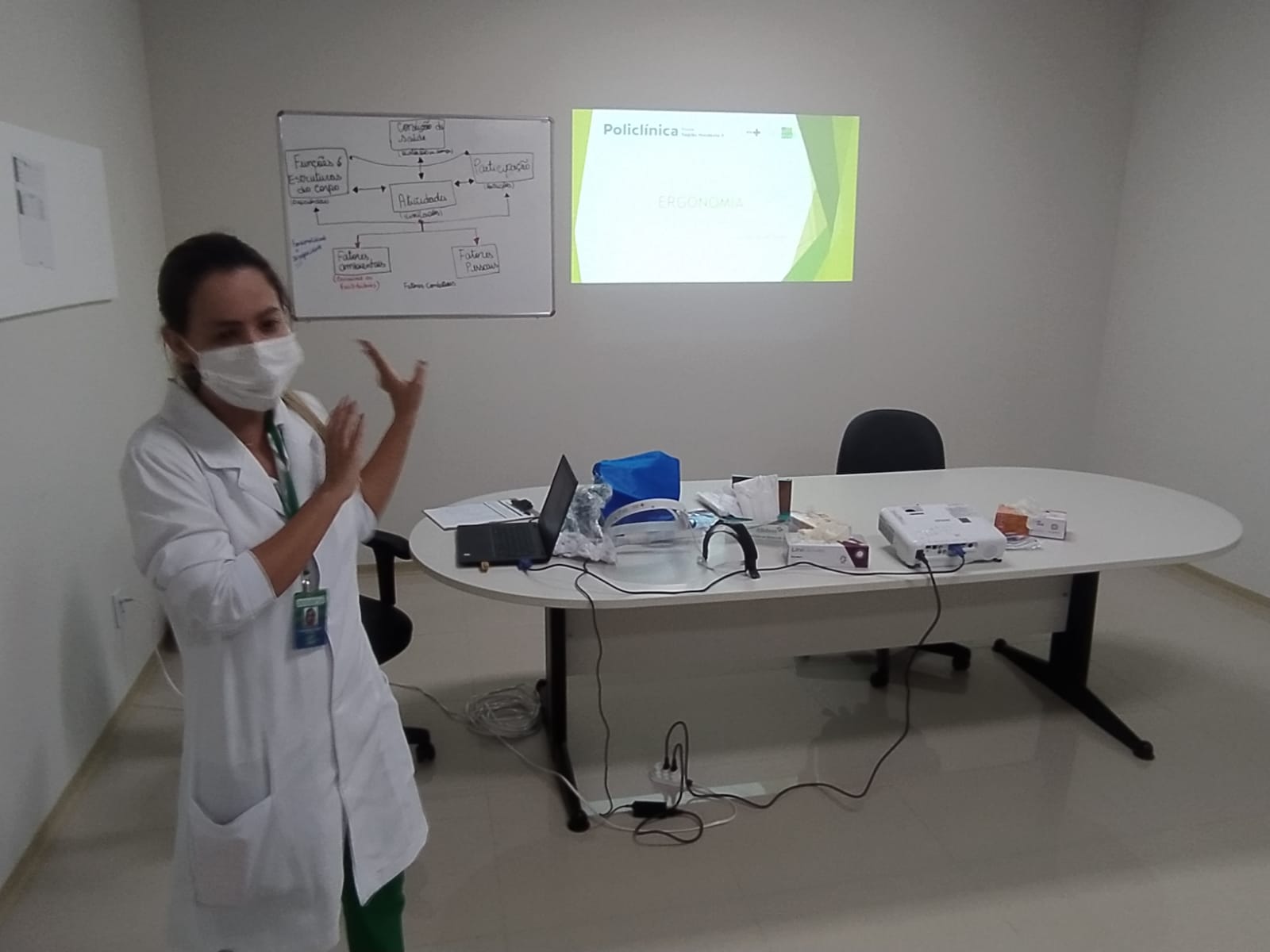 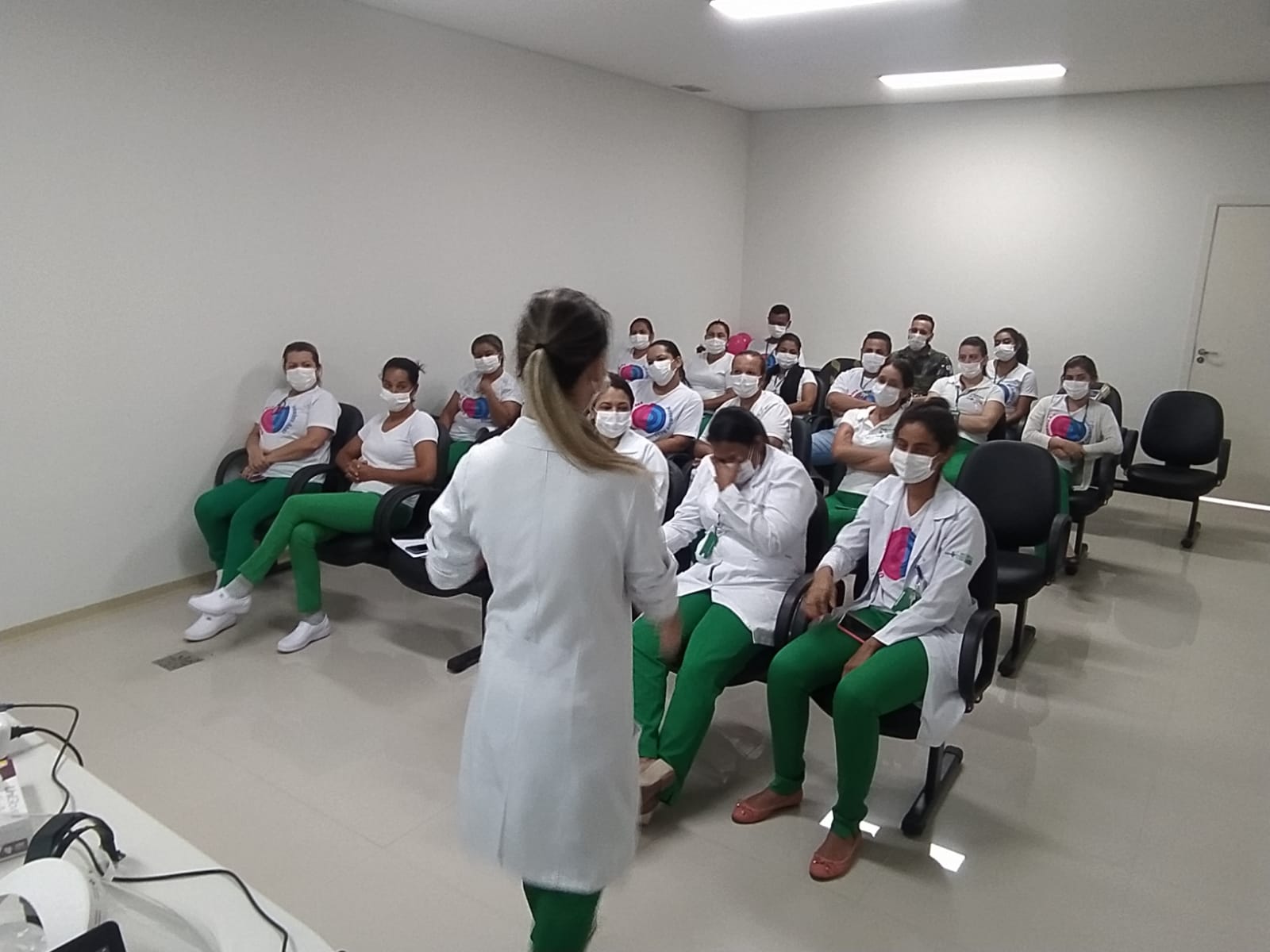 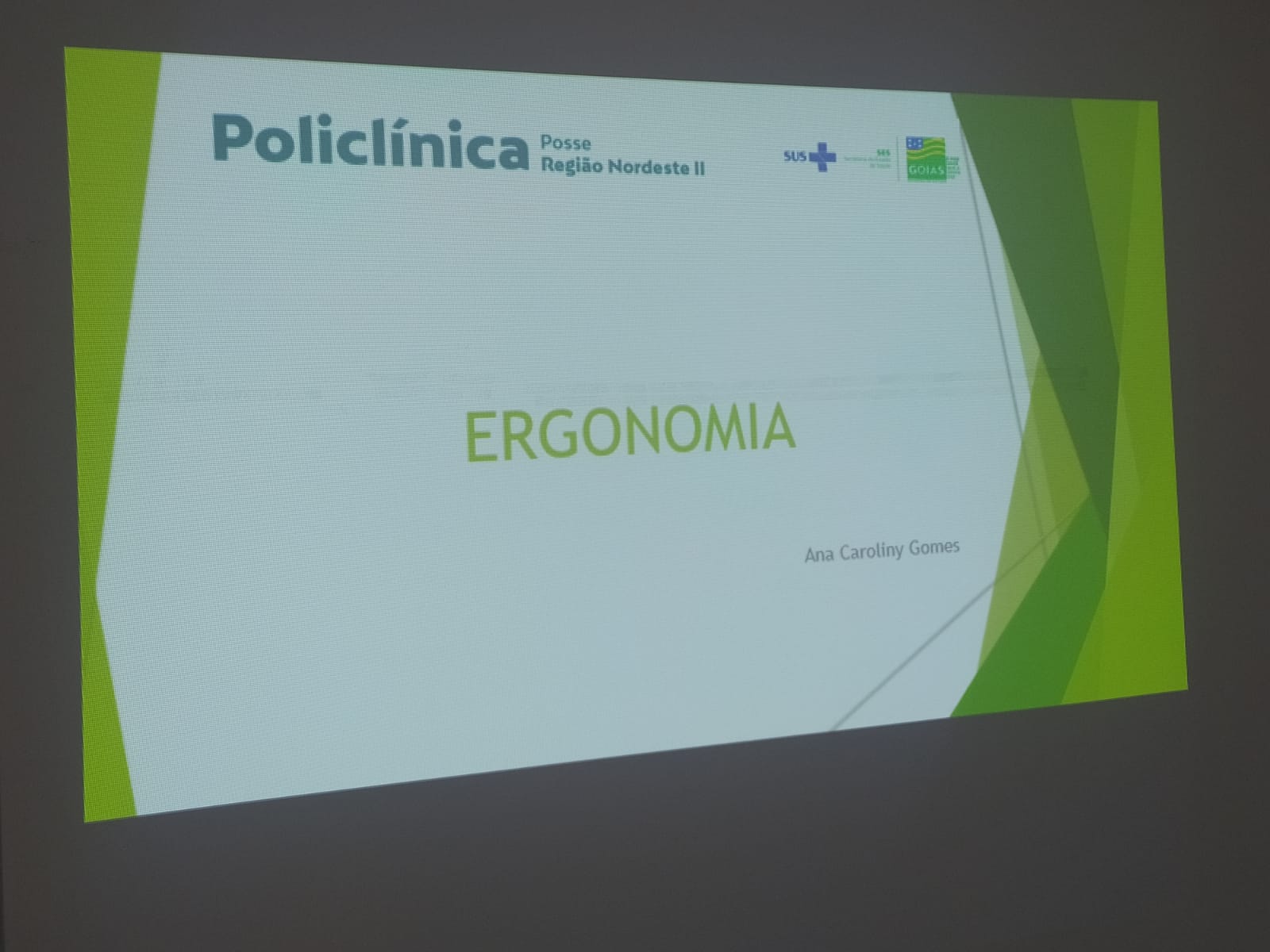 Programação/Conteúdo:	Novembro AzulRealizada dia 08 de NovembroInicio as 10:00, termino as 11:05Público Alvo : Todos colaboradorePalestra e orientações sobre o câncer de Próstata.A Policlínica Estadual da Região Noroeste – Posse realizou uma Palestra sobre  novembro azul, palestra para conscientizar e orientar sobre os cuidados com a saúde masculina, abordando a importância dos exames preventivos e o autoconhecimento na luta contra o câncer de próstata. A ação foi organizada pela  Equipe Multidisciplinar (Anna Karolina Rodrigues e Silva - Psicóloga, Daniela Schuh Valente – Fisioterapeuta, Dieime Darck Pimentel da Silva – Fonoaudióloga e Jaqueline Alves de Sousa – Assistente Social) e ministrada pelo Médico Bruno Lelistcew Bela Cruz - Urologista	Registro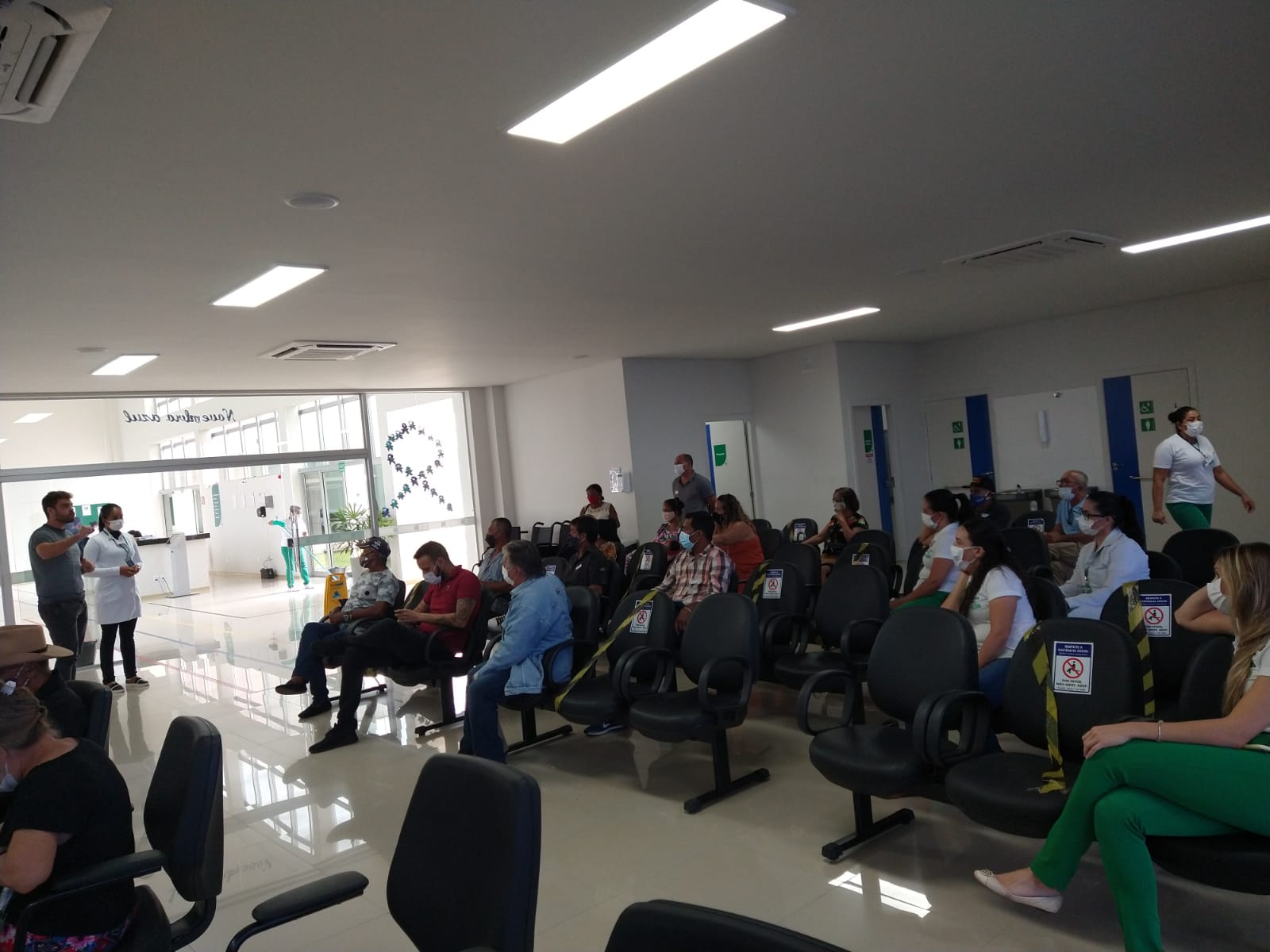 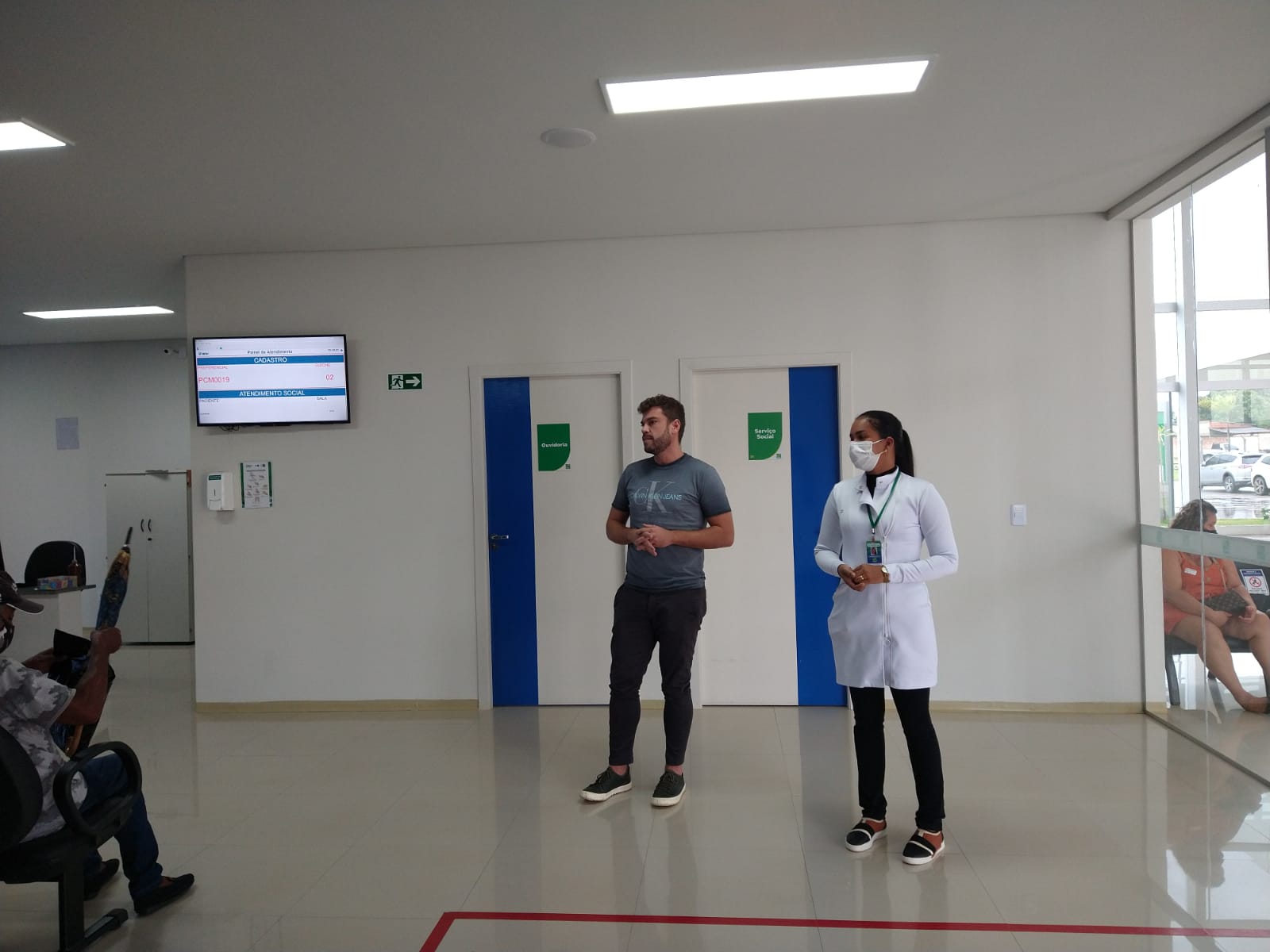 	Programação/Conteúdo:	Musica Terapia para os pacientes Realizado dia 11 de NovembroInício 13:30 termino 14:15Público Alvo: Pacientes da Policlínica junto com os da Hemodiálise A Policlínica Estadual da Região Noroeste – Posse realizou uma Musica terapia uma ação em comemoração ao dia internacional da qualidade do atendimento ao cliente  com música para os pacientes  nesta unidade de saúde. O obejtivo de trazer a música até a unidade é uma ação que aumenta a motivação, autoestima e tira o desfoco patologico dos pacientes quando eles são envolvidos pela ação. A ação teve resultado  muito satisfatório, onde os pacientes que aguardavam atendimento relataram se emocionar  ao escutar as músicas tocadas, pois  a música ativa as  memórias boas do passado. A ação foi organizada pela  Equipe Multidisciplinar	 Daniela Schuh Valente – Fisioterapeuta e Jaqueline Alves de Sousa – Assistente Social e ministrada pelo Cantor Charlles Valente. Registro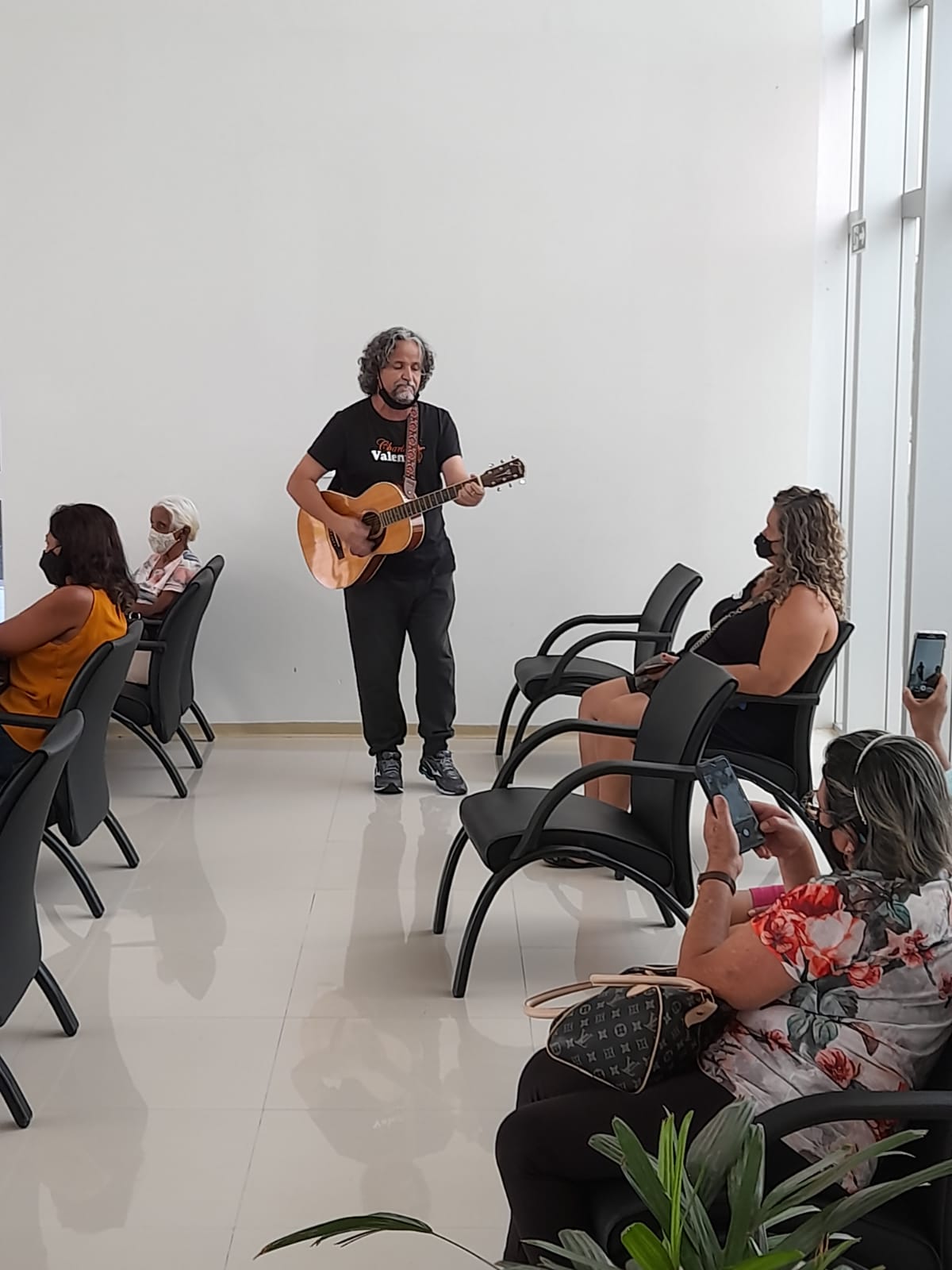 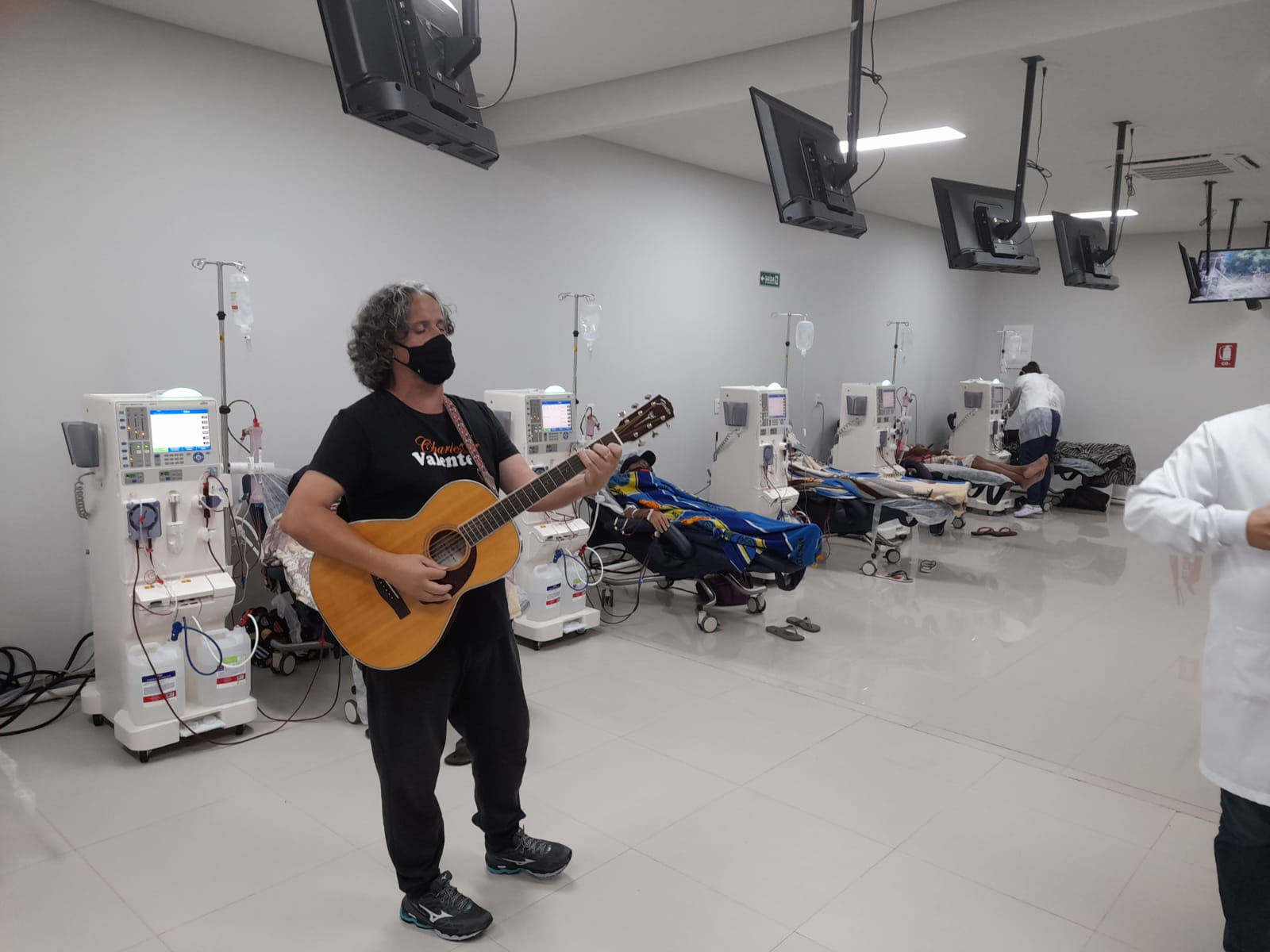 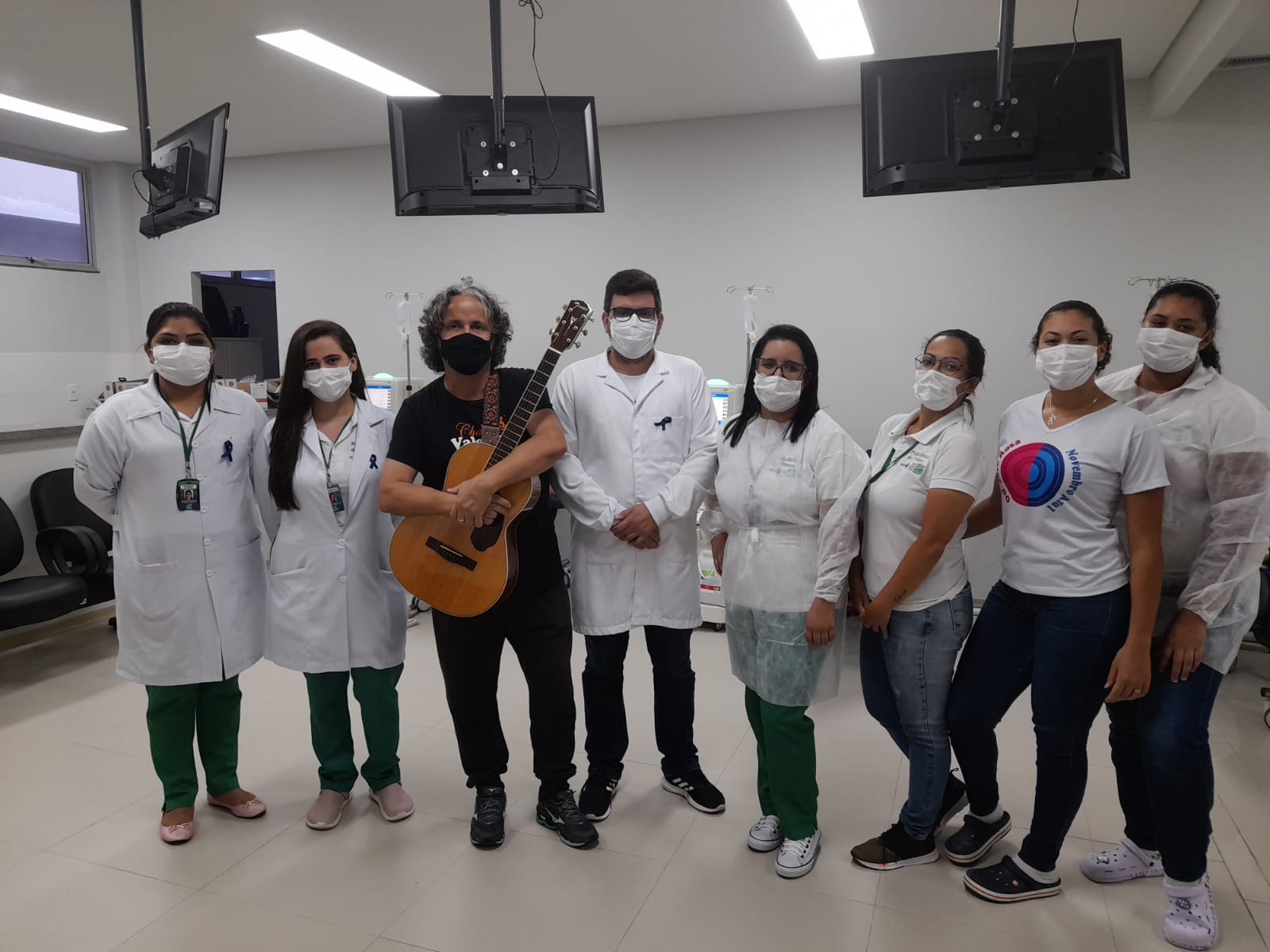 Programação/Conteúdo:Novembro AzulRealizada dia 18 de NovembroInicio ás 14:00, término ás 14:50Publico Alvo: Todos Colaboradores internoDinamica sobre o Câncer de ProstataA Policlínica Estadual da Região Noroeste – Posse realizou uma dinâmica de conscientização quanto ao câncer de prostata, quebra de mitos ao tema, reforçar a orientação sobre a importância do diagnóstico precoce. A ação foi organizada e ministrada pela  Equipe Multidisciplinar	 Daniela Schuh Valente – Fisioterapeuta e Jaqueline Alves de Sousa – Assistente Social.	Registro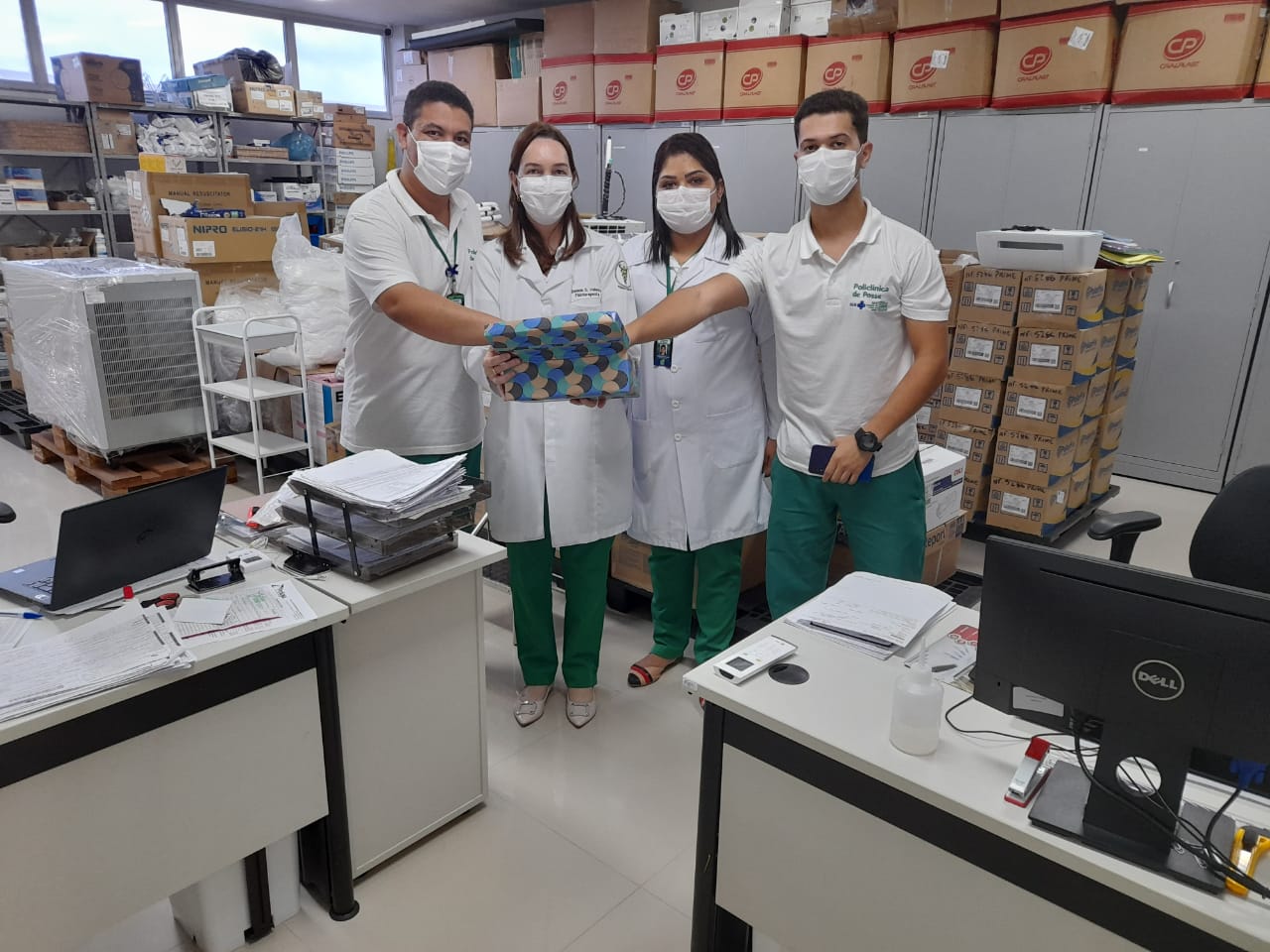 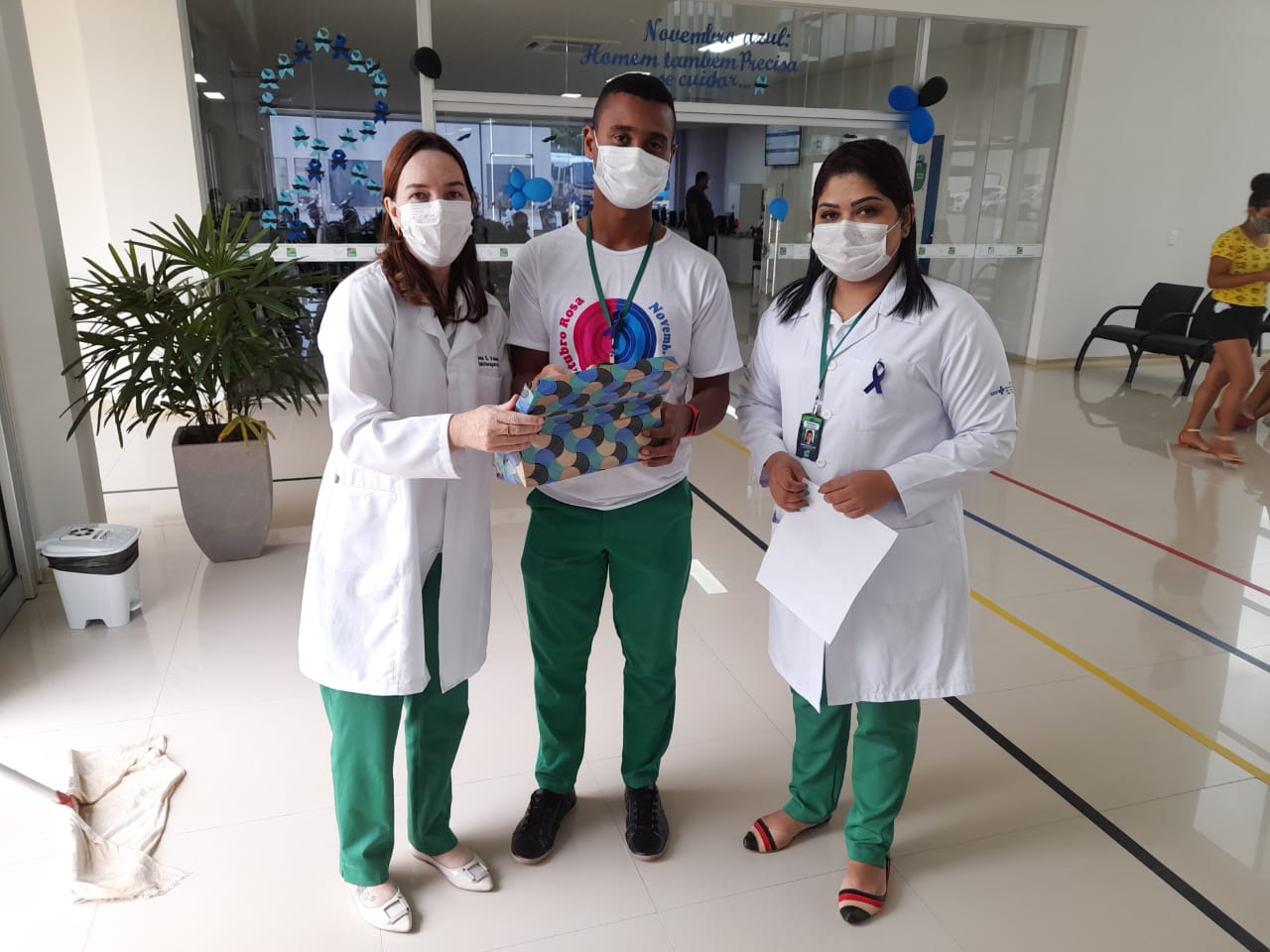 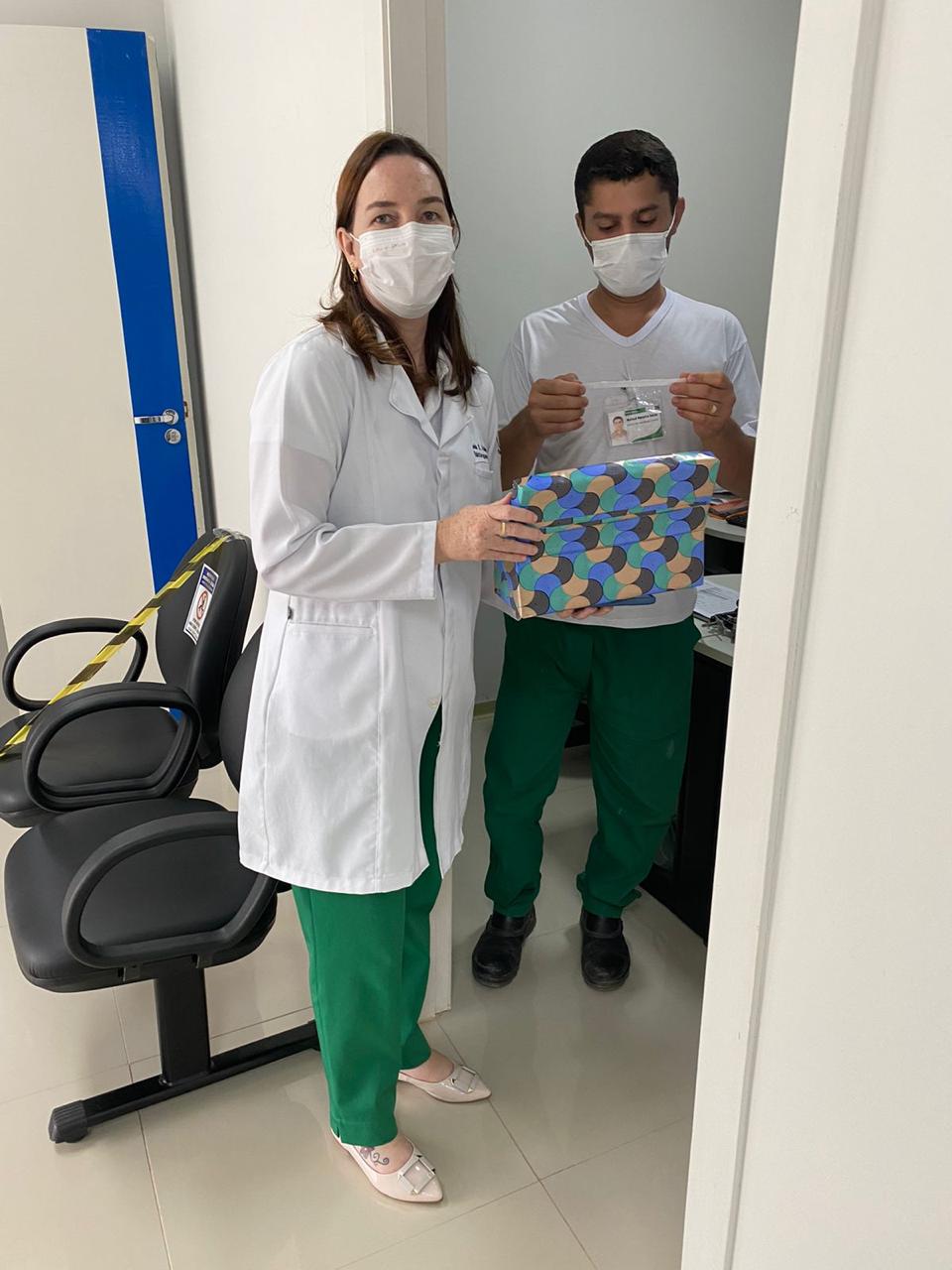 	Programação/Conteúdo:	Novembro AzulRealizada dia 25 de NovembroInicio ás 14:30, término ás 15:00Público Alvo: Pacientes e colaboradoresPalestra sobre o dia internacional de doação de sangue dia 25 de NovembroA Policlínica Estadual da Região Noroeste – Posse realizou uma Palestra para aos pacientes e colaboradores sobre a importância do dia 25 de novembro o dia internacional do doador de sangue, onde o sangue funciona como um transportador de substâncias de extrema importância para o funcionamento do corpo e não pode ser substituído por nenhum outro líquido. Por este motivo a doação é tão importante. A ação foi organizada e ministrada pelo profissional Luiz Eduardo Veras – Enfermeiro da Hemodialise.	Registro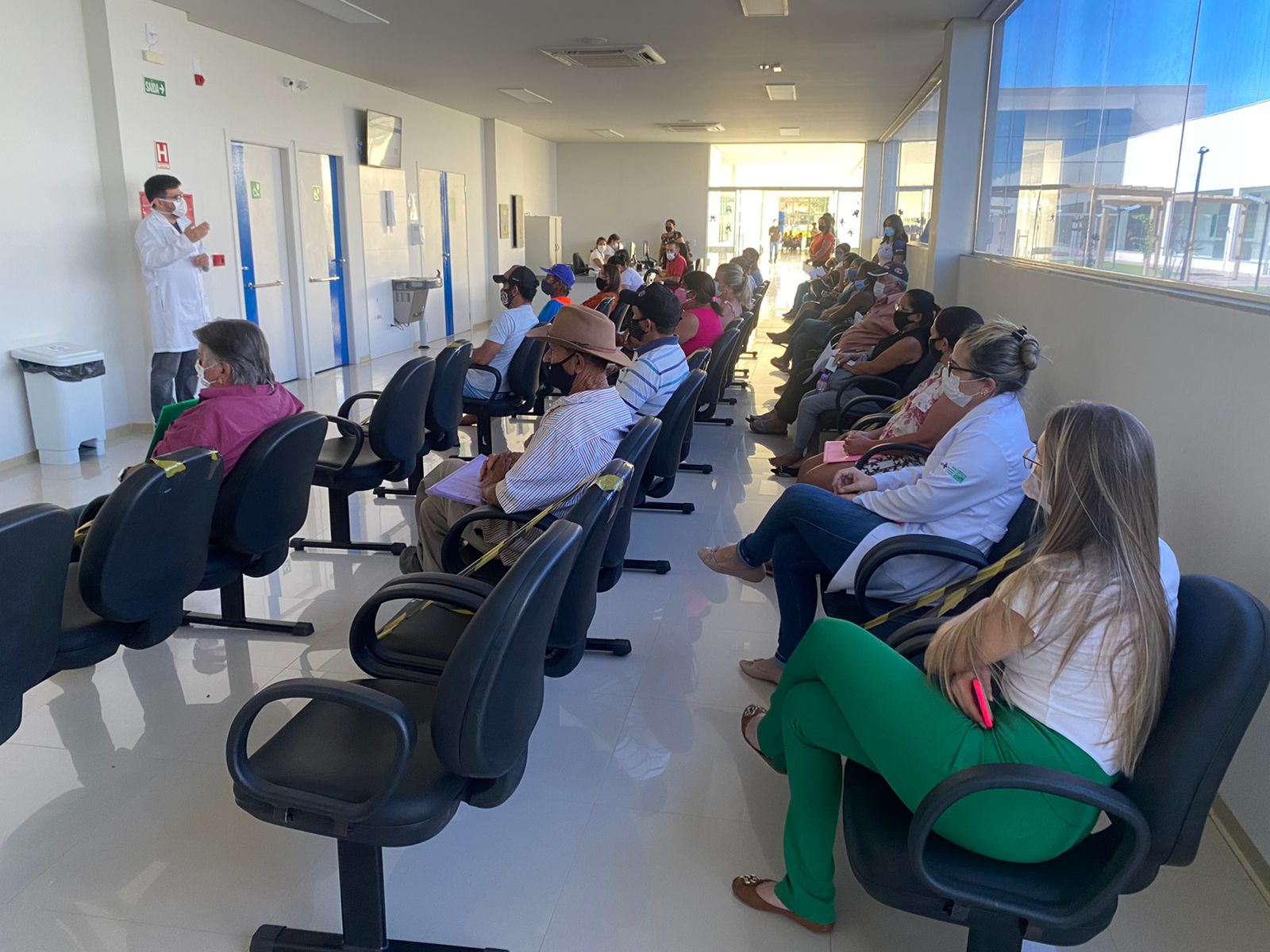 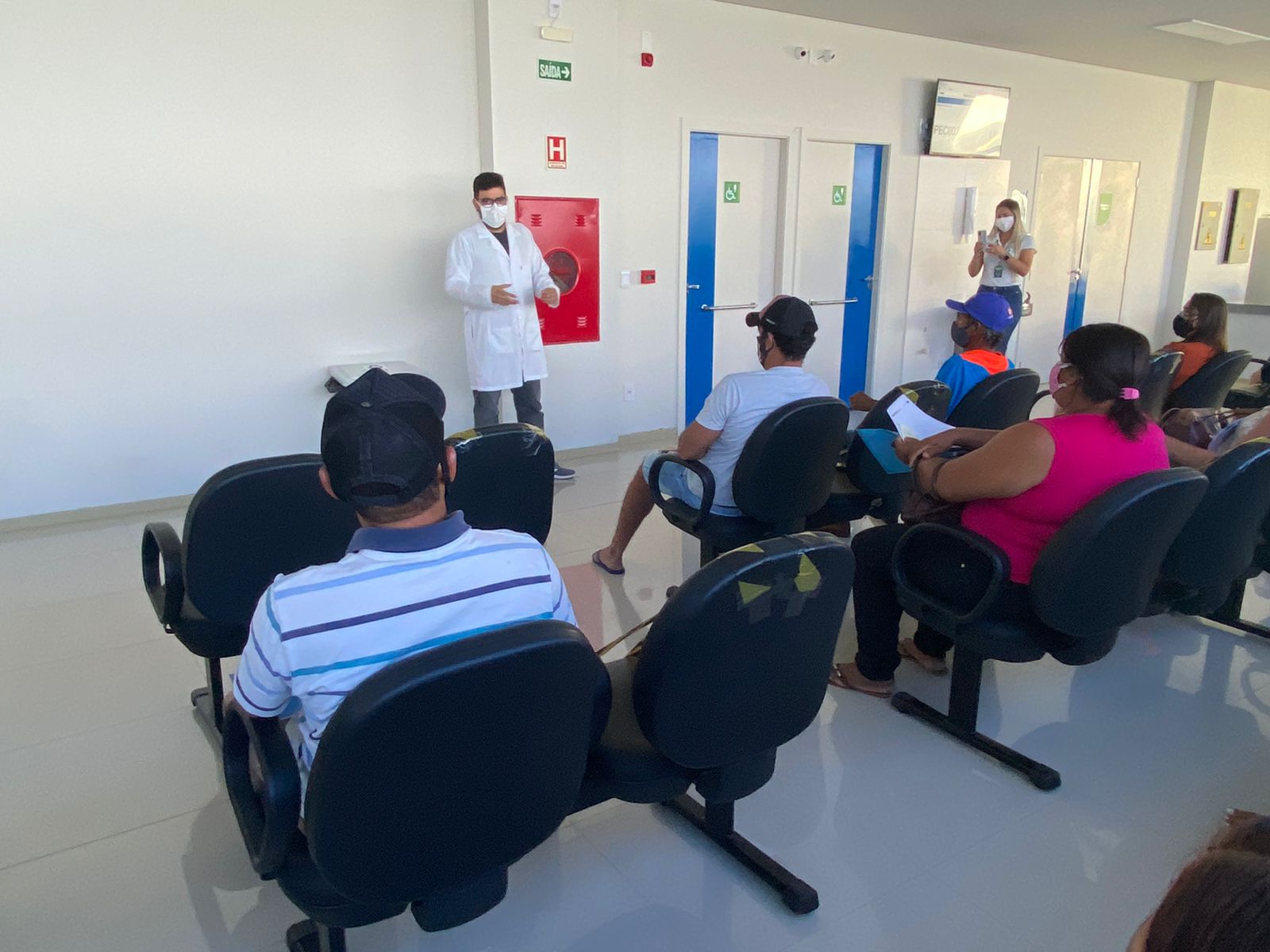 Programação/Conteúdo:	Reunião Mensal da CIPARealizado dia 24 de NovembroInício 16:13 termino 16:40Prevenir acidentes e doenças causadas pelo trabalho.	No mês de Novembro, não ocorreram casos de acidente de trabalho com exposição á material biológico, mantendo treinamento, atualizações e supervisão diária das execuções dos procedimentos de risco, para a prevenção  de novos acidentes.Registro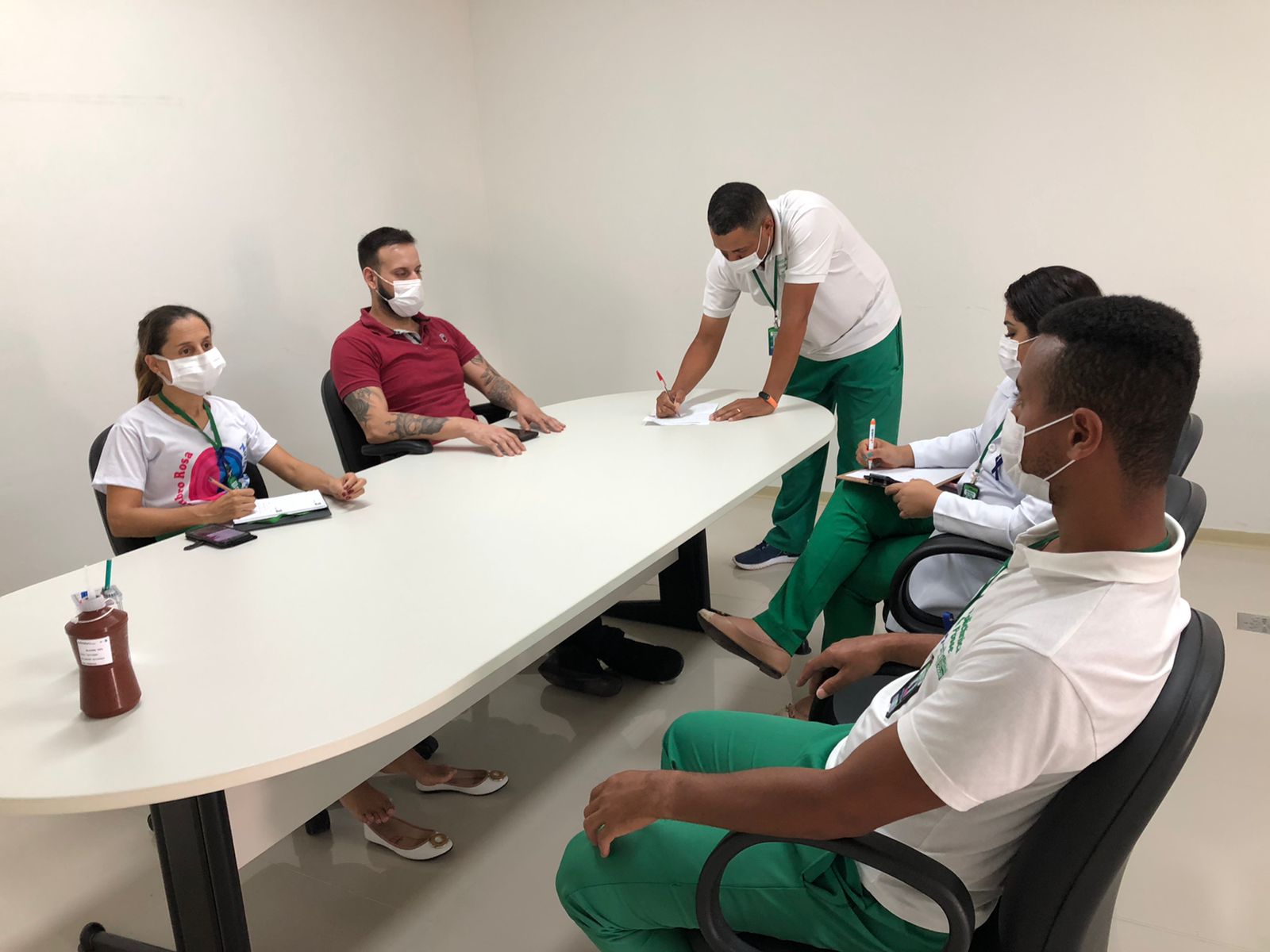 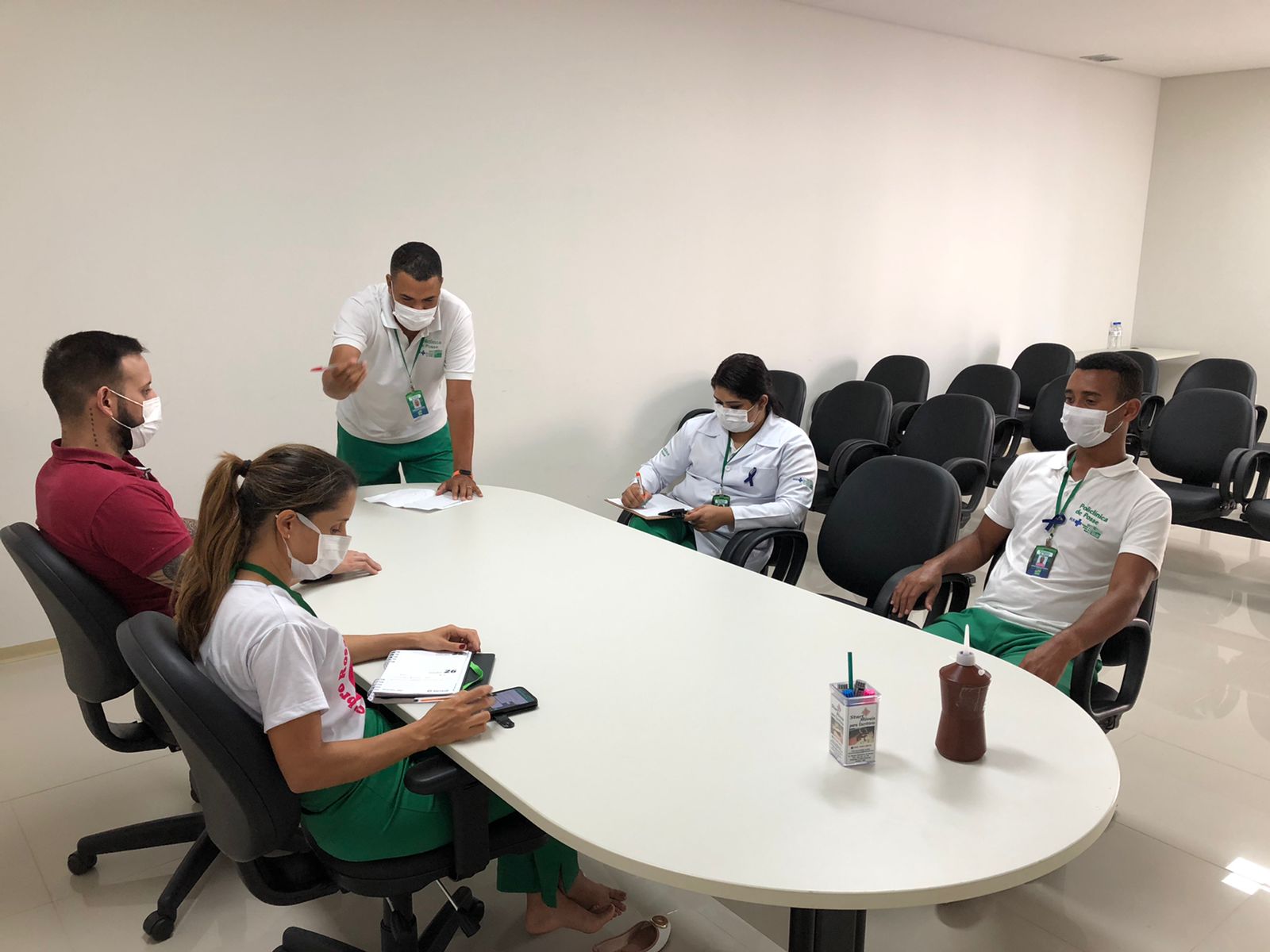 Programação/Conteúdo:           Palestra sobre capanha de VacinaçãoRealizada dia 29 de NovembroInicio ás 15:00, término ás 16:15Publico Alvo: colaboradores internoPalestra, orientações e incentivo à vacinação.A Policlínica Estadual da Região Noroeste – Posse realizou uma Palestra, orientações e incentivo à vacinação, cujo principal objetivo é prevenir a os colaboradores visto que os cidadãos que recebem doses de vacina contra algum tipo de doença adquirem resistência ao agente causador e ficam imunizados. A ação foi organizada pelo Tec. Em Segurança do Trabalho, Cledimar Bispo  e ministrada pela profissional Nilzan Pereira Da Silva – Tec. De Enfermagem. Registro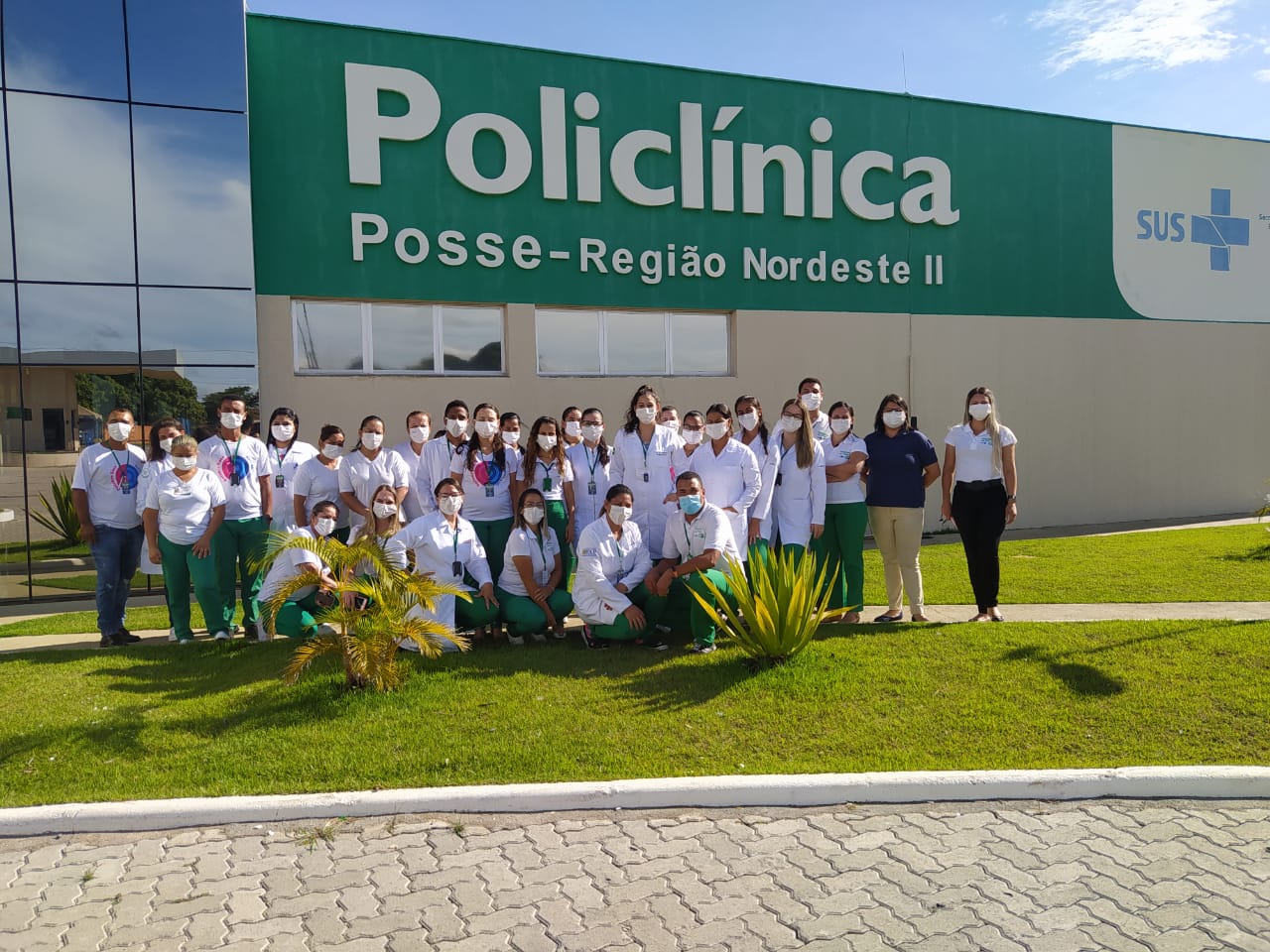 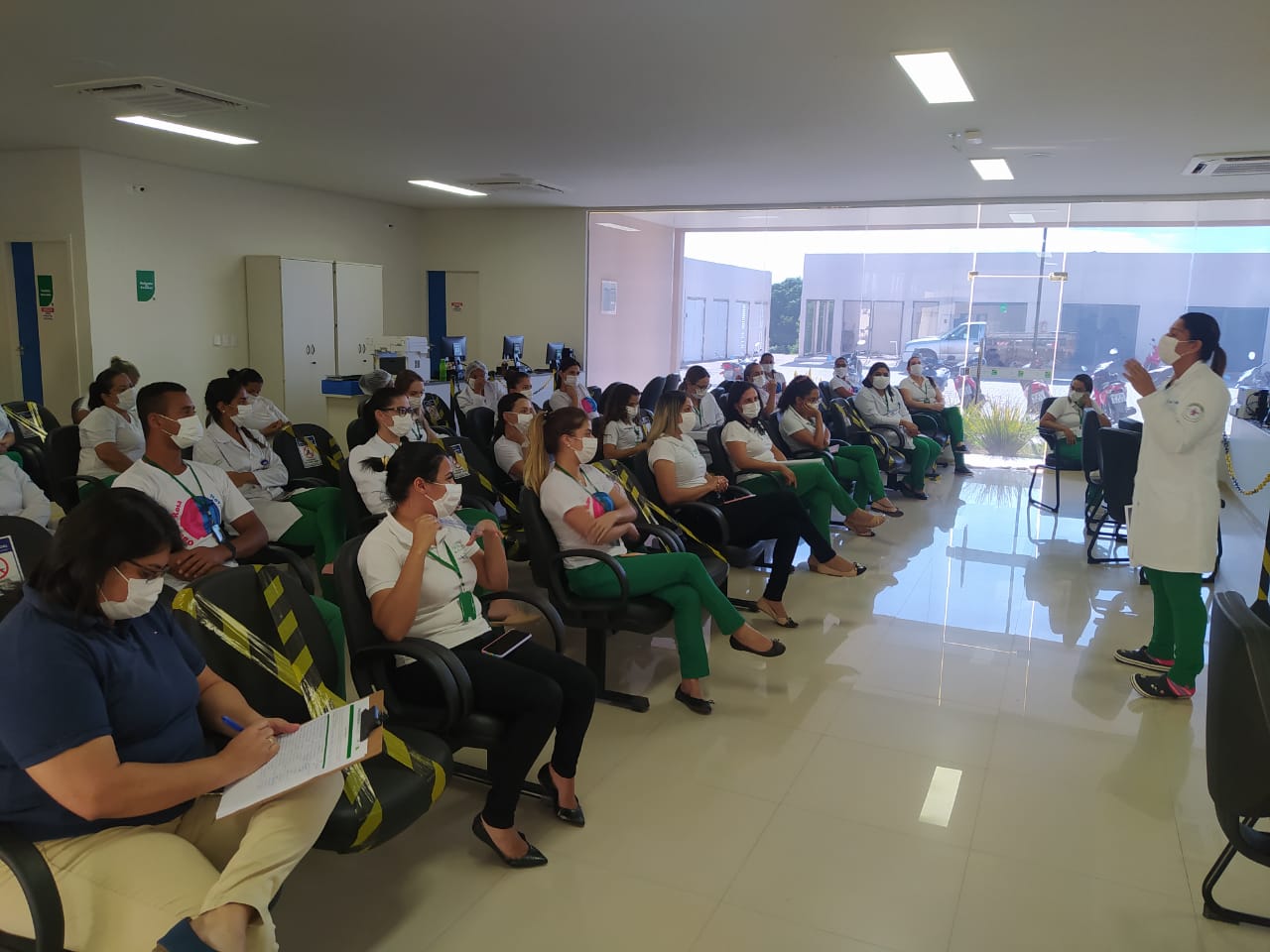 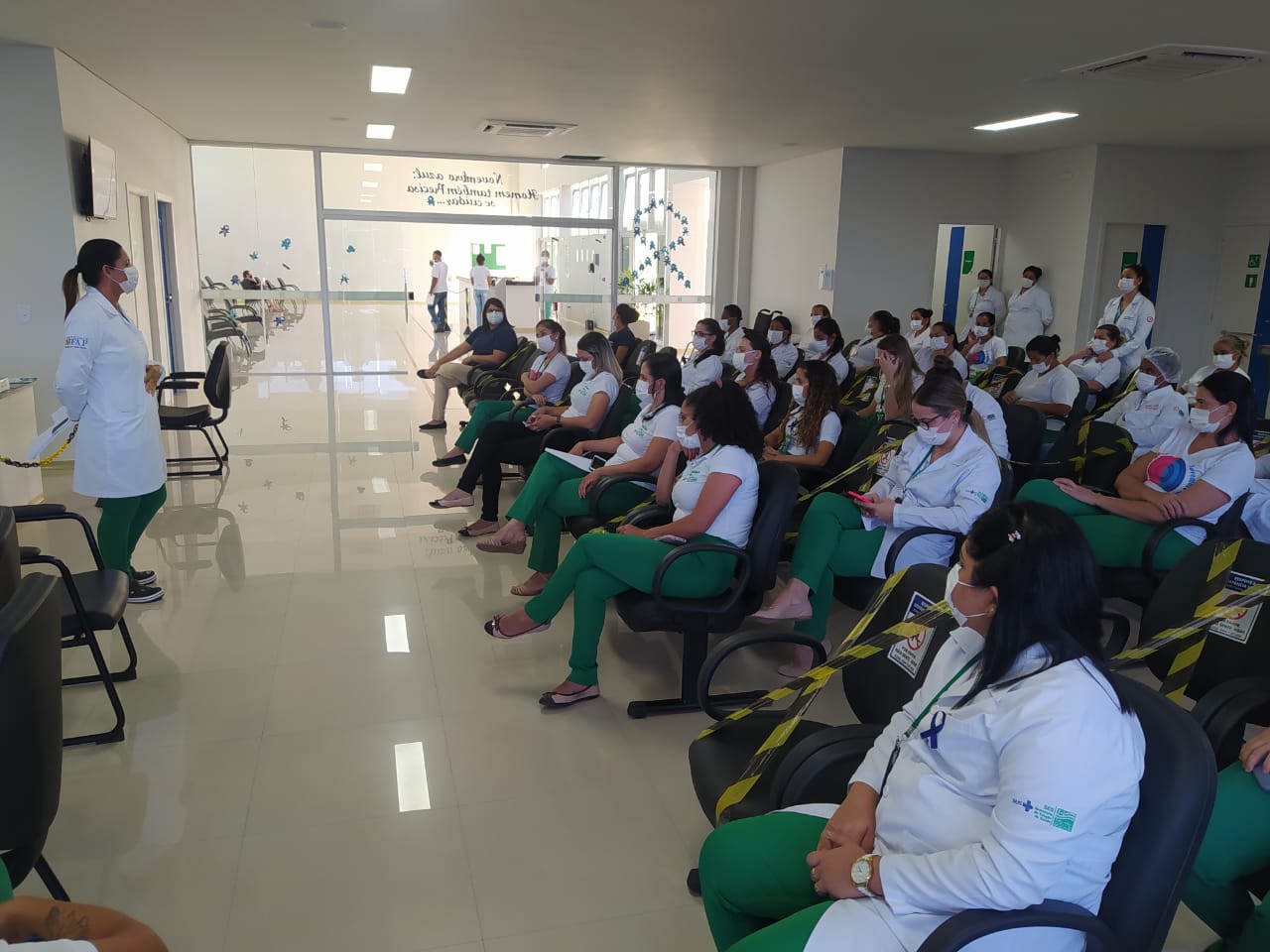 Reuniões do Mês de Outubro	CCIRAS – Comissão de Controle de Infecção Relacionada a Assistencia a SaúdeRealizada dia 30/11/202115:00 as 15:30Sala de reunião da Policlinica Estadual da Região Nordeste - Posse04 membros participantesCGRSS - Comissão de Gerenciamento de Resíduos Serviço de Saúde Realizada dia 30/11/202110:30 as 10:50Sala de reunião da Policlinica Estadual da Região Nordeste - Posse03 membros participantesCPR - Comissão de Proteção Radiológica Realizada dia 29/11/202115:00 as 15:30Sala de reunião da Policlinica Estadual da Região Nordeste - Posse03 membros participantesCRPM- Comissão  de Revisão de Prontuário MédicaRealizada dia 16/11/202114:00 as 14:20Sala de reunião da Policlinica Estadual da Região Nordeste - Posse04 membros participantesCVO - Comissão de Verificação de ÓbitoRealizada dia 30/11/202114:00 as 14:20Sala de reunião da Policlinica Estadual da Região Nordeste - Posse04 membros participantesNEPE – Nucleo de Ensino Pesquisa e ExtensãoRealizada dia 30/11/202114:30 as 15:00Sala de reunião da Policlinica Estadual da Região Nordeste - Posse02 membros participantesNSP-Núcleo de Segurança do PacienteRealizada dia 30/11/202114:00 as 14:30Sala de reunião da Policlinica Estadual da Região Nordeste - Posse04 membros participantesCIPA-Comissão Interna da Prevenção de Acidentes Realizada dia 24/11/202116:13 as 16:40Sala de reunião da Policlinica Estadual da Região Nordeste - Posse05 membros participantesCFT-Comissão Farmácia e Terapêutica Realizada dia 29/11/202114:00 as 16:30Sala de reunião da Policlinica Estadual da Região Nordeste – Posse05 membros participantes______________________________________Cledimar Bispo dos SantosTécnico de Segurança do Trabalho4-Relatório Do Serviço Da Carreta de Prevenção4.1 – Descritivo das cidades, atendimentos, agendados, resultados	Iniciamos o mês de novembro como a Unidade Móvel da Policlínica Estadual da Região Nordeste – Posse, locada no município de Campos Belos – GO, entre os dias 01 e 20/11 onde foram realizados 222 exames de mamografias e 25 exames citopatológicos, totalizando 247 atendimentos no município e municípios vizinhos. Entre os dias 23 e 30/11, a Unidade Móvel esteve locada no município de Divinópolis de Goiás – GO, onde foram realizados 95 exames de mamografias e 56 exames citopatológicos, totalizando 151 atendimentos no município e municípios vizinhos. A Unidade Móvel da Policlínica Estadual da Região Nordeste – Posse, realizou 398 atendimentos no mês de novembro.	Os nossos atendimentos são realizados de acordo com as demandas dos agendamentos, porém, quando surgi vagas ociosas são feitos encaixes, antecipando pacientes agendados ou atendendo pacientes que por algum motivo não compareceu no dia agendado, assim atendendo as demandas do município sede e dos municípios vizinhos. Durante os primeiros dias do mês tivemos intercorrências com o sistema de regulação, seja pela falta de agendamento o por problemas operacionais, como o sistema é novo ainda estar em fase de ajustes tivemos muitos problemas com ele, porém, fomos realizando nossos atendimentos da melhor forma possível.No dia 17/11 tivemos problemas com o mamógrafo, foi necessário abrir chamada para reparos. Devido a esse problema ficamos impossibilitada de realizar os exames de mamografia, no dia 20/11 as 16 h o problema foi solucionado, no entanto, não havia mais pacientes aguardando para atendimentos. No dia 22/11 atendemos as pacientes que estavam agendadas para o dia 20/11 e não foram atendidas devido a resolução do problema com o mamógrafo ter sido solucionado já no fim da tarde.No dia 23/11 iniciamos nossos atendimentos no município de Divinópolis de Goias, porém, com algumas intercorrências, como, o mamógrafo que estava passando corrente elétrica para o corrimão da carreta e quede e oscilação da internet, ambos problemas foram solucionados e damos continuidade aos nossos atendimentos. Praticamente todos os dias tivemos problema com queda e oscilação da internet, pacientes agendados que não compareceram no horário, devido à dificuldade de transporte, pois, a maioria é moradores da zona rural.	Neste mês tivemos muitas intercorrências, como mudança do sistema regulador que interferiu bastante nos atendimentos, principalmente referente aos agendamentos, problemas com o mamógrafo e oscilação e queda da internet, todos esses problemas foram sendo resolvidos, porém, houve dias que não foi possível realizar atendimentos. _____________________________________________Kamila Timo Oliveira MesquitaCoordenadora RT de Enfermagem5-Relatório de Recursos HumanosQuantidade de colaboradoresNo mês tem novembro a Policlínica Estadual da Região Nordeste – Posse contou com 61 colaboradores.5.1 Afastamentos Covid e demais afastamentosNilzan Pereira da Silva (técnica de enfermagem) afastou por um dia, 01/11/2021;Rosana Lial Marques Araújo (técnica de enfermagem) afastou no período vespertino, 04/11/2021;Daniele Pinheiro Da Fonseca Forneck (auxiliar de atendimento) afastou por um dia, 09/11/2021Daniele Pinheiro Da Fonseca Forneck (auxiliar de atendimento) afastou por um dia, 10/11/2021;Tatiane da Silveira dos Santos (assistente da diretoria) afastou por um dia, 12/11/2021;Daniela Schuh Valente (fisioterapeuta) afastou por um dia 12/11/2021;Patrícia Gonçalves de Almeida (técnica de enfermagem) afastou por dois dias, 12/11/2021;Poliana Bezerra rios (recepcionista) afastou por um dia, 16/11/2021;Poliana Bezerra rios (recepcionista) afastou por dois dias, 17/11/2021;Kamyla Divina Brito do Carmo (enfermeira) afastou no período matutino, 17/11/2021;Josiane Francisco Teixeira (técnica de imobilização) afastou por quatro dias, 17/11/2021;Jaqueline Alves de Sousa (assistente social) afastou por 40 minutos, 22/11/2021;Viviane José de Oliveira (auxiliar administrativo) afastou no período vespertino, 23/11/2021;Kamila Timo Oliveira Mesquita (coordenadora de enfermagem) afastou por 02:20, 23/11/2021;Rosiane Castro de Oliveira (técnica de enfermagem) afastou por dois dias, 23/11/2021;Millena Shaianra Marques (técnica de enfermagem) afastou por um dia, 24/11/2021;Kácio Aurélio Ferreira de Jesus (auxiliar administrativo) afastou por dois dias, 24/11/2021;Filipe Linhares de Morais (auxiliar administrativo) afastou por um dia, 29/11/2021;Thayanne Feitoza da Silva (assistente administrativo) afastou no período vespertino, 29/11/2021;Thayanne de Souza Silva (enfermeira) afastou por um dia, 30/11/2021;Gisele Rayane Cardoso da Silva (supervisora de atendimento) afastou por 04horas e 48 minutos, 26/11/2021__________________________________________Fabrícia Launa de Castro e SilvaAssistente de Recursos Humano5.2 EPIA entrega de Epis se dá todas as sextas-feiras. Cada setor recebe o Epi relacionado ao grau de exposição aos pacientes. Na Policlínica Estadual da Região Nordeste - Posse temos os setores: administração, enfermagem, multidisciplinar e recepção.Multidisciplinares compreendem: Assistente Social, Fisioterapeuta, Fonoaudióloga, Nutricionista e Psicóloga. Foi entregue no mês de novembro de 2021 a quantia de:280 máscarasEnfermagem compreendem: Enfermeiras, auxiliar de farmácia, farmacêutica, Maqueiro e Técnicas de Enfermagem, Técnica de Imobilização. Foi entregue no mês de novembro de 2021 a quantia de:912 máscaras96 toucas48 capotesRecepção: Para as recepcionistas foram entregues no mês de novembro de 2021 a quantia de:736 máscarasAdministração compreendem: Auxiliar de atendimento, almoxarife, Assistente Administrativo, Assistente Financeiro, Assistente de Recursos Humanos, Auxiliar Administrativo, Auxiliar de almoxarife e Técnico de Segurança do Trabalho. Foi entregue no mês de outubro de 2021 a quantia de:440 máscaras______________________________________Cledimar Bispo dos SantosTécnico de Segurança do Trabalho6-Relatório Do Serviço De HemodiáliseA Policlínica Estadual da Região Nordeste - Posse, através da Clínica de Hemodiálise tem oferecido aos pacientes renais crônicos uma nova realidade em sua condição, ou seja, tem melhorado a qualidade de vida dessa população, que em alguns casos, já convive com a condição de renal crônico a mais de 10 anos. 	Atualmente atendemos 28 pacientes distribuídos entre as cidades de Posse, Simolândia, Divinópolis, São Domingos, Damianópolis, Mambaí, Iaciara, Alvorada e Sitio D’abadia, eles estão divididos da seguinte maneira: 14 pacientes nas segundas-feiras, quartas-feiras e sextas-feiras, e 14 pacientes nas terças-feiras, quintas-feiras e aos sábados, sendo 07 no período matutino e 07 no período vespertino.	Devido ao uso das Fistulas Arteriovenosa (FAV) foi sacado o CDL de um paciente, antes de sacar foi utilizado a FAV por um mês com punções consecutivas, dando segurança devido a paciente já ter histórico de múltiplos cateteres e ser de difícil acesso. 	No dia primeiro de novembro foi encaminhado ao Hospital Regional de Formosa 6 pacientes para realizar a confecção de acesso para hemodiálise, no dia foram realizadas duas confecções de FAV nativa, sendo que uma tem necessidade de superficialização, duas FAV com PTFE e implante de dois permcath. Deixando a clínica com nenhum paciente com necessidade de confecção de acesso, temos 3 pacientes em uso de permcath, estes não têm condições de confecção de FAV.	Os pacientes que teve confecção de FAV com PTFE veio com prescrição de Cefalexina 500 mg por 7 dias, em profilaxia para evitar rejeição da prótese. 	No dia 11 de novembro recebemos a visita do cantor e compositor Charles Valente, onde ele tocou algumas músicas para os pacientes, criando um momento de descontração durante a sessão, ação está realizada em toda policlínica em razão do novembro Azul.	No dia 12 de novembro começamos utilizar a parte nova da hemodiálise, transferindo os pacientes para a nova sala e desocupando a área antiga para reforma.	No dia 13 de novembro um paciente chegou queixando hemiparesia a esquerda, com desvio labial, foi avaliada pelo médico do plantão e encaminhada a unidade hospitalar para avaliação neurológica, a mesma ficou internada por 4 dias, sendo diagnosticada com ataque isquêmico transitório.	Na semana do dia 15 de novembro a Nutricionista Hana foi entregue folder sobre diabetes e explicado sobre o Dia Mundial da Diabetes que é comemorado dia 14/11.	No dia 18 de novembro foi necessário realizar troca de CDL de um paciente, devido mal funcionamento do anterior, foi feito implante em veia jugular direita. Paciente no dia apresentou pequeno sangramento em feriada operatória (FO) de FAV, realizado curativo compressivo e iniciado cefalexina 500mg devido sinais flogísticos, foi liberado sem sinais de sangramento.	Na semana do dia 20 de novembro em motivo de promover o dia da consciência negra no Brasil, foram entregues folder explicativo com intuito de esclarecer, fortalecer, promoção da igualdade racial, o enfretamento ao racismo e a valorização da identidade, para os pacientes da hemodiálise, ação realizada pela Fonoaudióloga Dieime.	No dia 20 de novembro após a hemodiálise, paciente retorna à unidade com moderado sangramento em FO da FAV, sendo necessário realizar compressão local até controle do sangramento, com sangramento contido paciente foi encaminhado a unidade hospitalar para avaliação com vascular, familiares do paciente preferiu levá-lo para a cidade de origem de dela foi encaminhado ao HUGO, onde continua internado com infecção de FAV.	Na semana do dia 23 de novembro foram entregues, pela equipe multidisciplinar, folder explicativo com o objetivo de chamar atenção para a prevenção e diagnóstico precoce da doença que atinge a população masculina, com ênfase na prevenção do câncer de próstata.	No dia 26 de novembro foi realizado, pelo técnico da empresa Engeltech, desinfecção mensal nas osmoses reversas portáteis, sendo realizado junto a desinfeção a troca do filtro de carvão ativado e de polipropileno. Devido a logística foi agendado para o dia 02 de dezembro a coleta de água das osmoses portáteis pelo Enfermeiro Luiz Eduardo.	No dia 29 de novembro foi comemorado o aniversário de um paciente do programa, devido ao paciente ser portador de necessidades especiais, surdo e mudo, foi cantado parabéns em libras pela equipe e demais pacientes durante a hemodiálise, foi feito um pequeno bolo para a ocasião.	No dia 30 de novembro foi realizado uma educação continuada, promovida pelo Coordenador da Hemodiálise Luiz Eduardo, onde ele falou sobre os acessos para hemodiálise, dano ênfase ao cateter duplo lúmen.	Em preparativo para as comemorações do fim de ano, já foi montada a árvore natal na clínica e para confraternizar com os pacientes foi sorteado um amigo-secreto a ser revelado em dezembro.	Finalizamos o mês com a realização da pesquisa de satisfação pelo aplicativo SurveyMonkey, deixo analise em anexo.Encerramos o mês de novembro com os seguintes dados:28 pacientes em hemodiálise;Realizado 335 sessões de hemodiálise, sendo 2 extras;31 faltas em justificativa às sessões de hemodiálise;376 atendimentos da equipe multiprofissional, sendo:194 Fisioterapia103 Assistência Social34 Psicologia41 Nutrição04 Fonoaudióloga17 pacientes em uso de medicações do programa do Juarez Barbosa;Realizado 1 trocas de CDL;Realizado 0 hemotransfusão;2 Internação paciente do programa;0 Óbito de paciente do programa;3 pacientes fizeram uso de Antibioticoterapia oral1 paciente fez uso de Antibioticoterapia venosa 21 pacientes com FAV’s;07 pacientes com CDL;Sacado 01 CDL por uso de FAV___________________________________________________________Luiz Eduardo Veras e SilvaCoordenador da Clinica de Hemodiálise ____________________________________________________Silvana MofardiniCoordenadora OperacionalAnexos:Fisioterapia                                                              Nutrição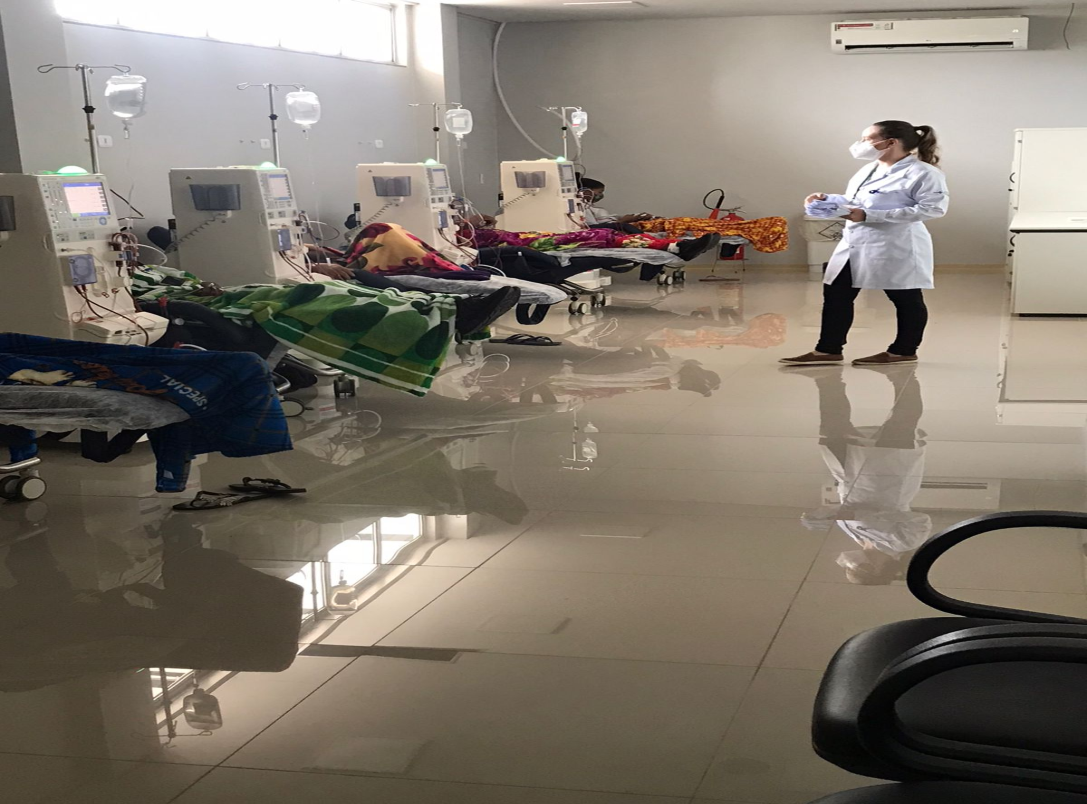 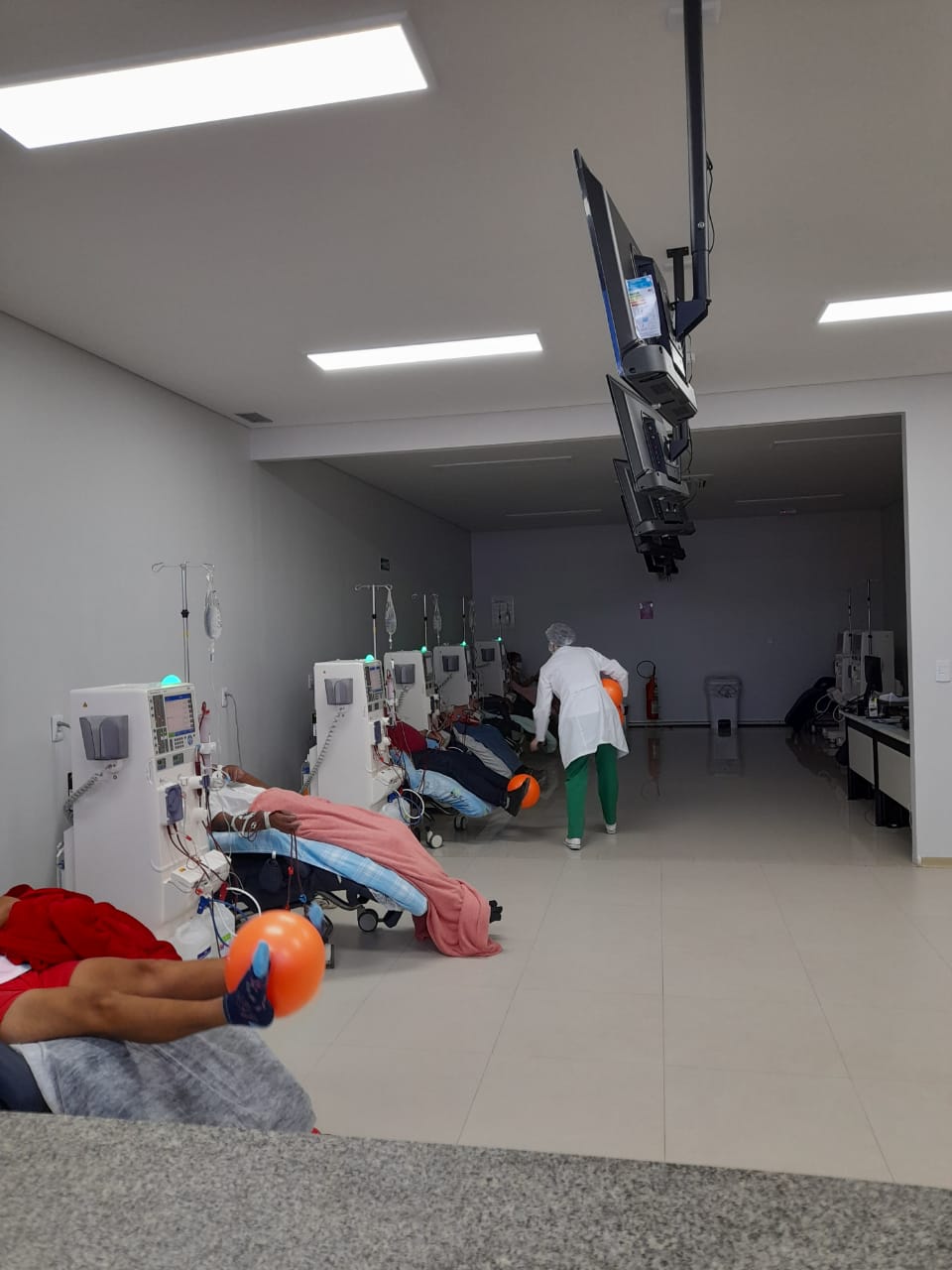 Aniversário                                                Ação novembro Azul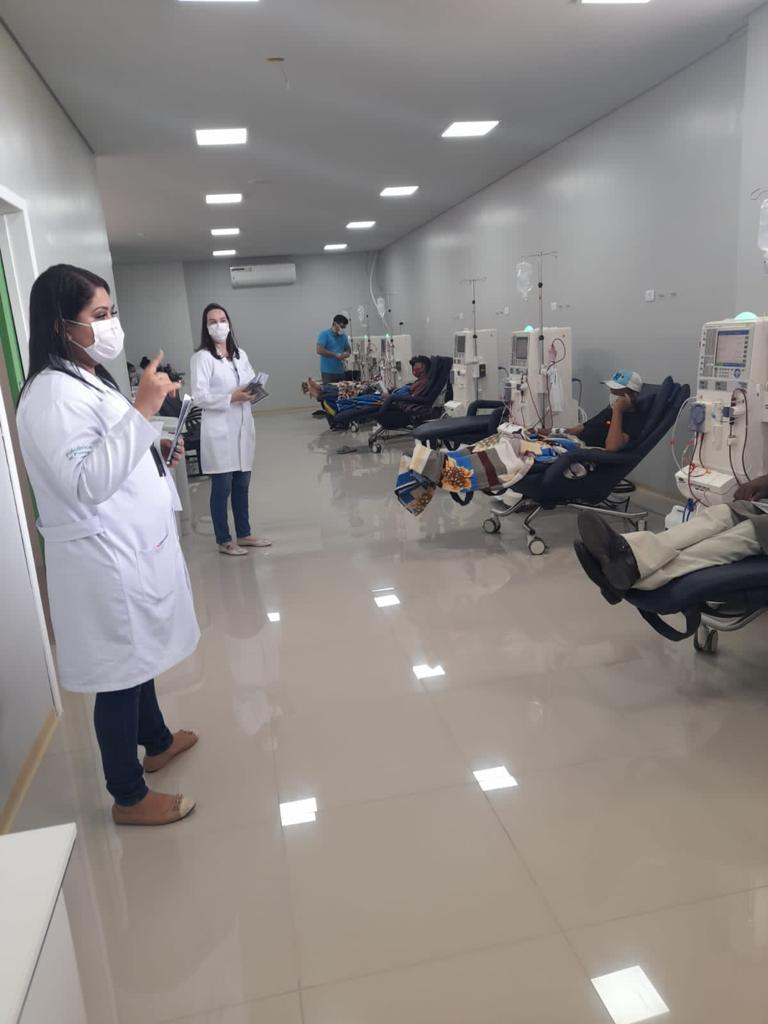 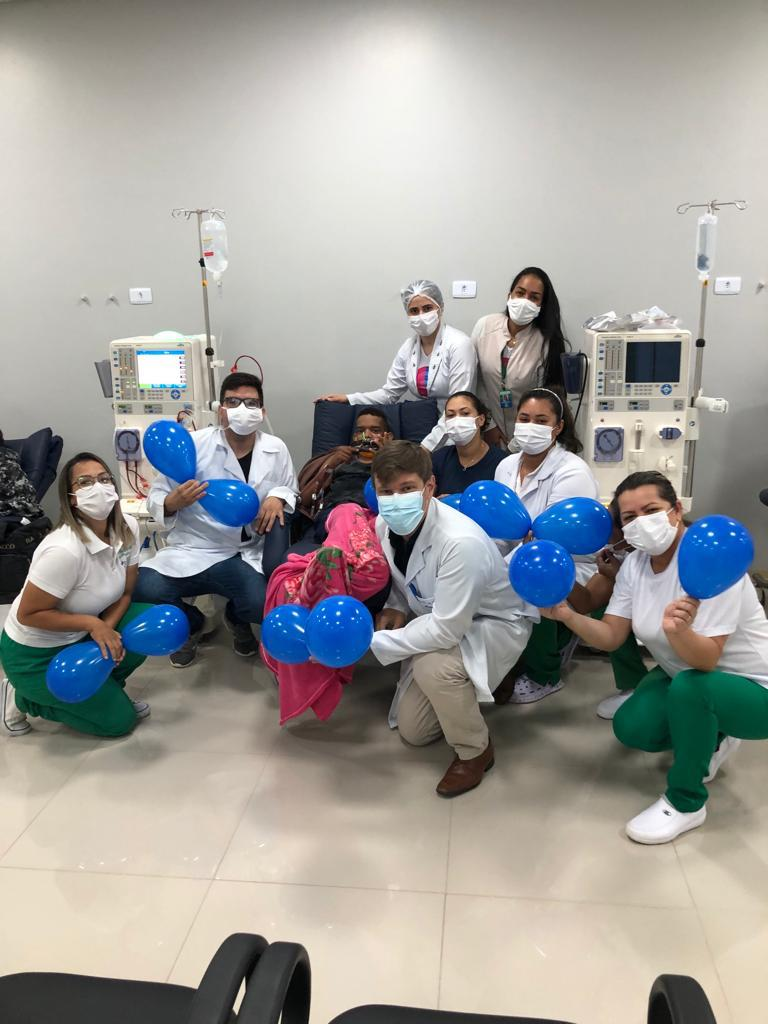 Dia da Consciência Negra                                Preparativos para o Natal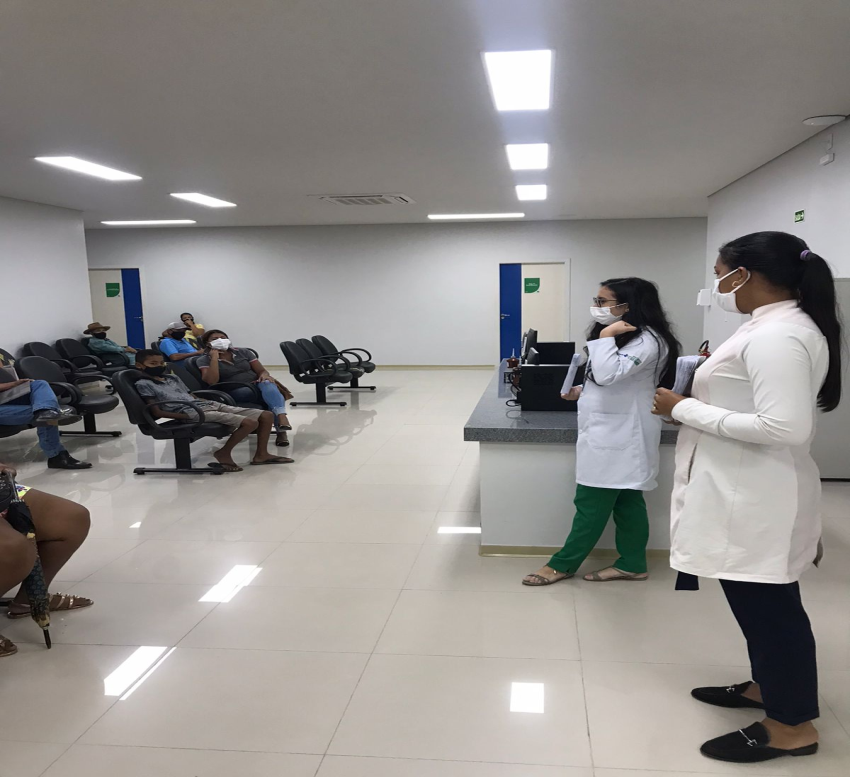 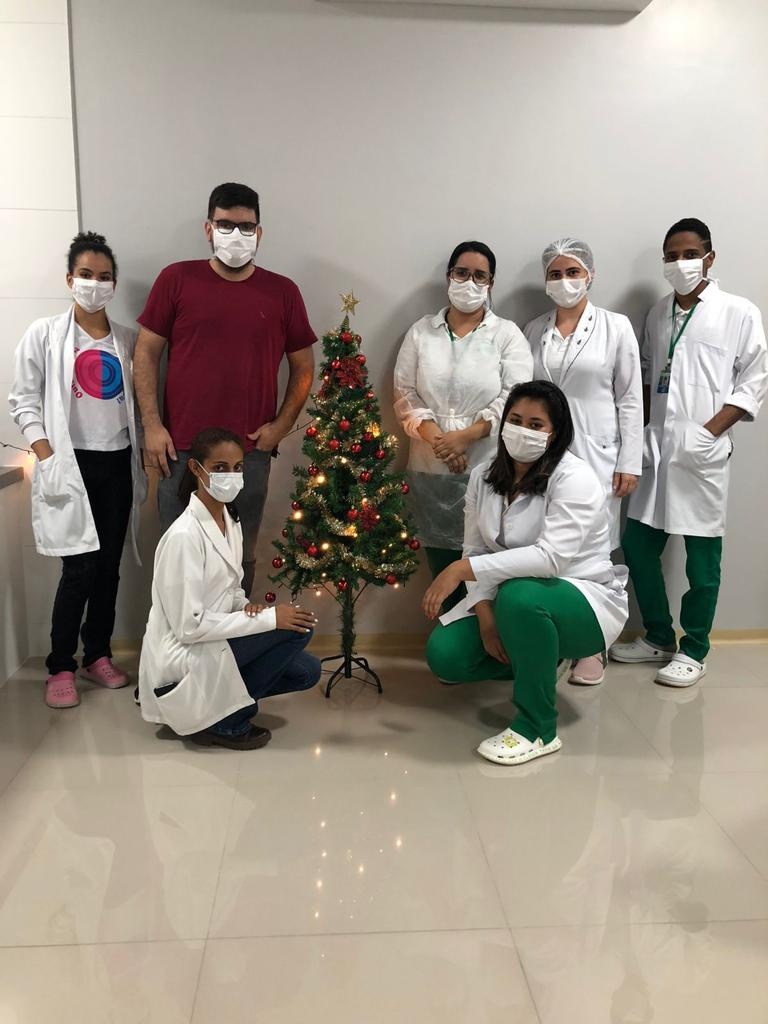 TREINAMENTOPROPOSTA DA DATAMINISTRANTEQUANTIDADE PÚBLICO ALVOAcolhimento03/11/2021Ana Caroliny GomesEnfermeira11AcessoVenoso Periférico16/11/2021Thayanne de Souza Silva11TREINAMENTOPROPOSTA DA DATAMINISTRANTEQUANTOS PARTICIPANTESEquipamentos de Proteção Individual (EPIs)01/11/2021Ana Caroliny GomesEnfermeira19Programa de Saúde Médico Ocupacional (PCMSO)01/11/2021Ana Caroliny GomesEnfermeira19Ergonomia (NR17)01/11/2021Ana Caroliny GomesEnfermeira18TREINAMENTOPROPOSTA DA DATAQUANTOS PARTICIPANTESCARGA HORÁRIA TOTALEquipamentos de Proteção Individual (EPIs)01/11/2021191 horaPrograma de Saúde Médico Ocupacional (PCMSO)01/11/2021191 horaErgonomia (NR17)01/11/2021181 horaTREINAMENTORESULTADO DA AVALIAÇÃO DE EFICÁCIAEquipamentos de Proteção Individual (EPIs)Foi demonstrado de forma explicativa sobre a importância do uso do equipamento individual sendo avaliado como eficaz no seu objetivo quanto a compreensão e conscientização dos colaboradores a respeito do uso dos EPIs.Programa de Saúde Médico Ocupacional (PCMSO)O treinamento ressaltou como funciona o Programa Médico de saúde Médico ocupacional tendo sua compressão satisfatória.Ergonomia (NR17)Treinamento teve intuito de informar da importância das doenças osteomusculares (LER/DORT) e atentar a todos quanto a correção dos movimentos e posturas, inadequadas evitando assim futuras patologias.O que?Por que?Quem?Quanto?Como?Quando?Onde?Reteste – treinamentos de Manuseio de Prontuários de COVID-19Treinamento não surgiu efeito esperado pelo Gestor do SAME/FATURAMENTO.A definirNão se aplicaTreinamento in loco.A definirPoliclínica Estadual da Região de Posse.AÇÃO EDUCATIVADATAPÚBLICO ALVOCARGA HORÁRIA TOTALAção educativa voltada para novembro azul08/11/2021Colaboradores e pacientes1 horaDinâmica de conscientização do câncer de próstata (Quebra de Mitos)18/11/2021Colaboradores30 minutosDoação de sanguePalestra de conscientização sobre doação de Sangue25/11/2021Colaboradores e pacientes30 minutosEducação e conscientização a respeito da vacinação29/11/2021Colaboradores1 horaCIDDescrição do CIDNúmero de registros encontradosPercentual em relação ao total de Pro tuáriosM548Outra Dorsalgia991,92 %M544Lumbago com Ciatica2735,3 %N180Doença Renal em Estágio Final3356,5 %M255Dor Articular1593,09 %M625Perda e Atrofia Muscular não classificadas em outra parte1653,76 %Total de prontuários de Atendimento comCID não informadoPercentual em relação ao total deProntuáriosTotal de prontuários de Atendimento comCID Z000 – EXAME MEDICO GERALPercentual em relação ao total deProntuários1993,86 %DataCidadeAgendamentoEncaixeMamografiasCitopatológicoTotal01/11/21Campos Belos – GO34/34000002/11/21Campos Belos – GO34/34000003/11/21Campos Belos – GO34/3402202204/11/21Campos Belos – GO34/34005030805/11/21Campos Belos – GO34/34014041808/11/21Campos Belos – GO34/34008021009/11/21Campos Belos – GO34/3402402410/11/21Campos Belos – GO34/3402102111/11/21Campos Belos – GO34/34037044112/11/21Campos Belos – GO34/3401601615/11/21Campos Belos – GO34/34000016/11/21Campos Belos – GO34/34022052717/11/21Campos Belos – GO34/34016042018/11/21Campos Belos – GO34/3400030319/11/21Campos Belos – GO34/34000020/11/21Campos Belos – GO-000022/11/21Campos Belos – GO34/3403703723/11/21Divinópolis de Goiás – GO34/3400080824/11/21Divinópolis de Goiás – GO34/34019022125/11/21Divinópolis de Goiás – GO34/34037135026/11/21Divinópolis de Goiás – GO34/3402010329/11/21Divinópolis de Goiás – GO34/34017203730/11/21Divinópolis de Goiás – GO34/340201232Total31781398RESULTADOS MAMOGRAFIAS - "CARRETA DE PREVENÇÃO"RESULTADOS MAMOGRAFIAS - "CARRETA DE PREVENÇÃO"RESULTADOS MAMOGRAFIAS - "CARRETA DE PREVENÇÃO"RESULTADOS MAMOGRAFIAS - "CARRETA DE PREVENÇÃO"RESULTADOS MAMOGRAFIAS - "CARRETA DE PREVENÇÃO"RESULTADOS MAMOGRAFIAS - "CARRETA DE PREVENÇÃO"RESULTADOS MAMOGRAFIAS - "CARRETA DE PREVENÇÃO"CidadePeríodoTotal de Mamografias Realizadas Data de entrega de LAUDOSPrecisa de UltrassomPrecisa de Ultrassom URGENTEConsulta com MastologistaCampos Belos - GO13 a 17/10/2020121202020Formosa - GO19 a 24/10/2020132242424Luziânia - GO26 a 31/10/2020141181818Damianópolis - GO01/11/ a 30/11/2020339262626Posse - GO01/12 a 30/12/202018470474Posse - GO04/01 a 30/01/202116293881Posse - GO01/02 a19/02/2119196489Posse - GO09/03a 19/03/2021541618Flores de Goiás- GO22/03 a31/03/21205108753Alto Paraíso de Goiás -Go05/04 a 16/04/2119291723Posse - GO19/04 a 07/05/2112550826Luziânia - GO10/05 a 21/0526517/0620211001448Valparaíso de Goiás - GO 24/05 a 12/06/21 26522/06/2021114545Águas Lindas de Goiás - GO14/06 a 25/062201° semana 30/06          2° semana 02/074877Águas Lindas de Goiás - GO28/06 a 02/0711407/07/20212777Águas Lindas de Goiás - GO05/07 a 23/07 27930/07/20211161010Cavalcante 26/07 à 13/089018/08/20218377Teresina de Goiás - GO16/08/202125101/09/202110777Teresina de Goiás - GO16/08/2021 à 01/0923124/08 à 03/09/20218299Monte Alegre de Goiás - GO 09/09 à 17/10/202124710/09 à 26/10/20218766Campos Belos - GO01/11 à22/11/202124718/11 à 30/11/2021861414TOTAIS:TOTAIS:40551462535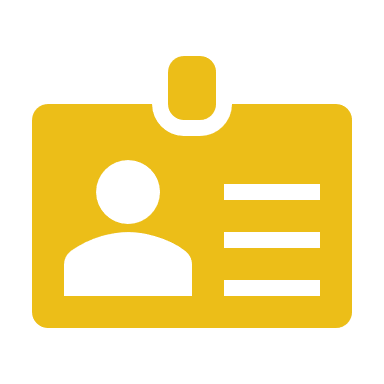 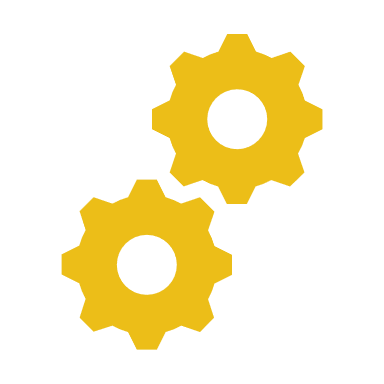 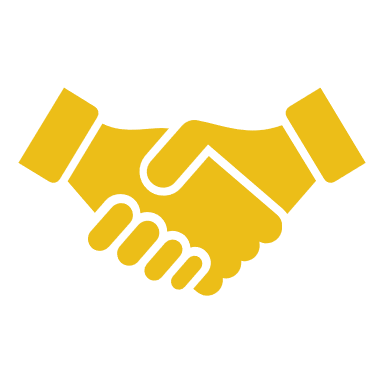 